СОДЕРЖАНИЕ РАБОЧЕЙ ПРОГРАММЫ ВОСПИТАТЕЛЯ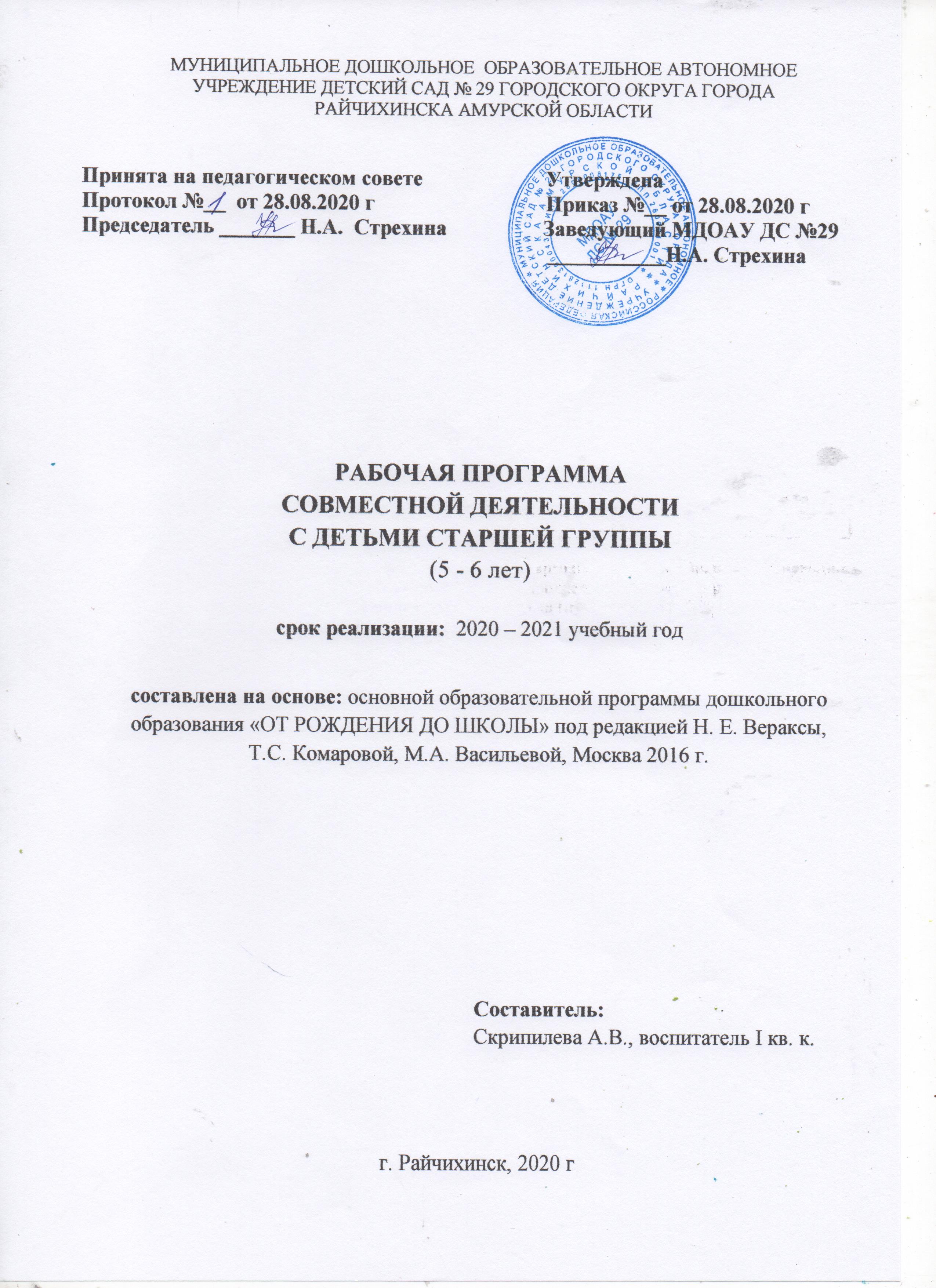 1.Целевой раздел.Пояснительная записка___________________________________        стр.3Цели и задачи программы_________________________________        стр.3-4Принципы и подходы в организации образовательного процесса_      стр.4-5Возрастные и индивидуальные особенности детей старшей группы (от 5 до 6лет_____________________________________________     стр.5-6Планируемые результаты освоения Программы_______________      стр. 6- 10   2. Содержательный раздел:Образовательная область «СОЦИАЛЬНО-КОММУНИКАТИВНОЕ РАЗВИТИЕ» ___________________________________________        стр.10-13Образовательная область «ПОЗНАВАТЕЛЬНОЕ РАЗВИТИЕ»_        стр.13-19Образовательная область «РЕЧЕВОЕ РАЗВИТИЕ»__________          стр.19-22Образовательная область «ХУДОЖЕСТВЕННО-ЭСТЕТИЧЕСКОЕ РАЗВИТИЕ»____________________________________________      стр.22- 29Образовательная область «ФИЗИЧЕСКОЕ РАЗВИТИЕ»______         стр.29-33ФОРМЫ РАБОТЫ ПО ОБРАЗОВАТЕЛЬНЫМ ОБЛАСТЯМ___       стр.33-34   3.Комплексно – тематическое планированиеПознавательное развитие:       «Формирование элементарных математических представлений» стр.35-41      «Ознакомление с окружающим миром    ____________________стр.41-47Речевое развитие  «Развитие речи»________________________       стр.47-54 Художественно-эстетическое развитие: Рисование  ____________________________________________       стр.55-68Аппликация (лепка)_____________________________________         стр.68-76Музыка________________________________________________        стр.77-84Система взаимодействия с родителями_____________________         стр.85-87         4.Организационный раздел:Обеспеченность методическими  материалами и средствами обучения и воспитания________________________________________________ стр.88Организация режима дня пребывания детей в Учреждении_______  стр. 89-90Организация традиционных событий, праздников, мероприятий___стр.90Особенности  организации развевающей предметно пространственной среды_____________________________________________________стр.91-921. Целевой раздел:Пояснительная запискаРабочая  программа по развитию детей  старшей группы (далее - Программа) разработана на основе Федерального государственного образовательного стандарта дошкольного образования (ФГОС ДО) и предназначена для использования в дошкольных образовательных  организациях для формирования основных образовательных программ (ООП ДО).Направленность Программы:Направленность на развитие личности ребенка.          Патриотическая направленность  Программы: большое внимание уделяется воспитанию в детях патриотических чувств, любви к Родине, гордости за ее достижения, уверенности в том, что Россия — великая многонациональная страна с героическим прошлым и счастливым будущим.Направленность на нравственное воспитание, поддержку традиционных ценностей. Воспитание уважения к традиционным ценностям, таким как, любовь к родителям, уважение к старшим, заботливое отношение к малышам, пожилым людям; формирование традиционных гендерных представлений; воспитание у детей стремления в своих поступках следовать положительному примеру. Нацеленность на дальнейшее образование, на развитие в детях познавательного интереса, стремления к получению знаний, положительной мотивации к дальнейшему обучению в школе. Формирование отношения к образованию как к одной из ведущих жизненных ценностей. Направленность на сохранение и укрепление здоровья детей, формирование у них элементарных представлений о здоровом образе жизни, воспитание полезных привычек, в том числе привычки к здоровому питанию, потребности в двигательной активности. Направленность на учет индивидуальных особенностей ребенка.  на обеспечение эмоционального благополучия каждого ребенка), так и в формах и способах взаимодействия с ребенком (проявление уважения к его индивидуальности, чуткости к его эмоциональным состояниям, поддержка его чувства собственного достоинства и т. д.).Цели и задачи реализации программы:создание благоприятных условий для полноценного проживания ребенком дошкольного детства;формирование основ базовой культуры личности;всестороннее развитие психических и физических качеств в соответствии с возрастными и индивидуальными особенностями;подготовка к жизни в современном обществе; к обучению в школе;обеспечение безопасности жизнедеятельности дошкольника.          Эти цели реализуются в процессе разнообразных видов детской деятельности: игровой, коммуникативной, трудовой, познавательно-исследовательской, продуктивной, музыкально-художественной, чтения.       Для достижения целей программы первостепенное значение имеют:забота о здоровье, эмоциональном благополучии и своевременном всестороннем развитии каждого ребенка;создание в группах атмосферы гуманного и доброжелательного отношения ко всем воспитанникам, что позволяет растить их общительными, добрыми, любознательными, инициативными, стремящимися к самостоятельности и творчеству;максимальное использование разнообразных видов детской деятельности; их интеграция в целях повышения эффективности воспитательно – образовательного процесса;творческая организация (креативность) воспитательно - образовательного процесса;вариативность использования образовательного материала, позволяющая развивать творчество в соответствии с интересами и наклонностями каждого ребенка;уважительное отношение к результатам детского творчества;единство подходов к воспитанию детей в условиях ДОУ и семьи;соблюдение преемственности в работе детского сада и начальной школы, исключающей умственные и физические перегрузки в содержании образования ребенка дошкольного возраста, обеспечивающей отсутствие давления предметного обучения. Принципы и подходы к формированию Программы.Соответствует принципу развивающего образования, целью которого является развитие ребенка; Сочетает принципы научной обоснованности и практической применимости (содержание Программы соответствует основным положениям возрастной психологии и дошкольной педагогики и, как показывает опыт, может быть успешно реализована в массовой практике дошкольного образования); Соответствует критериям полноты, необходимости и достаточности (позволяя решать поставленные цели и задачи при использовании разумного «минимума» материала); Обеспечивает единство воспитательных, развивающих и обучающих целей и задач процесса образования детей дошкольного возраста, в ходе реализации которых формируются такие качества, которые являются ключевыми в развитии дошкольников; Строится с учетом принципа интеграции образовательных областей в соответствии с возрастными возможностями и особенностями детей, спецификой и возможностями образовательных областей; Основывается на комплексно-тематическом принципе построения образовательного процесса; Предусматривает решение программных образовательных задач в совместной деятельности взрослого и детей и самостоятельной деятельности дошкольников не только в рамках непосредственно образовательной деятельности, но и при проведении режимных моментов в соответствии со спецификой дошкольного образования; Предполагает построение образовательного процесса на адекватных возрасту формах работы с детьми. Основной формой работы с дошкольниками и ведущим видом их деятельности является игра; Допускает варьирование образовательного процесса в зависимости от региональных особенностей; Строится с учетом соблюдения преемственности между всеми возрастными дошкольными группами и между детским садом и начальной школой. Значимые для разработки и реализации программы характеристики детей  от 5 до 6 лет.Дети шестого года жизни уже могут распределять роли до начала игры и строить свое поведение, придерживаясь роли. Дети начинают осваивать социальные отношения и понимать подчиненность позиций в различных видах деятельности взрослых, одни роли становятся для них более привлекательными, чем другие. Действия детей в играх становятся разнообразными. Развивается изобразительная деятельность детей. Рисунки могут быть самыми разными по содержанию: это и жизненные впечатления детей, и воображаемые ситуации, и иллюстрации к фильмам и книгам. Рисунки приобретают сюжетный характер; изображение человека становится более детализированным и пропорциональным. Конструирование характеризуется умением анализировать условия, в которых протекает эта деятельность, может осуществляться на основе схемы, по замыслу и по условиям. Дети могут конструировать из бумаги, складывая ее в несколько раз (два, четыре, шесть сгибаний); из природного материала. Они осваивают два способа конструирования: 1) от природного материала к художественному образу (ребенок «достраивает» природный материал до целостного образа, дополняя его различными деталями); 2) от художественного образа к природному материалу (ребенок подбирает необходимый материал, того чтобы воплотить образ). Продолжает совершенствоваться восприятие цвета, формы и величины, строения предметов; систематизируются представления детей. Они называют не только основные цвета и их оттенки, но и промежуточные цветовые оттенки; форму прямоугольников, овалов, треугольников. Воспринимают величину объектов, легко выстраивают в ряд — по возрастанию или убыванию — до 10 различных предметов. В старшем дошкольном возрасте продолжает развиваться образное мышление. Дети способны не только решить задачу в наглядном плане, но и совершить преобразования объекта, указать, в какой последовательности объекты вступят во взаимодействие и т. д.Кроме того, продолжают совершенствоваться обобщения, что является основой словесно-логического мышления. В дошкольном возрасте у детей еще отсутствуют представления о классах объектов. Дети группируют объекты по признакам, которые могут изменяться.Развитие воображения в этом возрасте позволяет детям сочинять достаточно оригинальные и последовательно разворачивающиеся истории. Продолжают развиваться устойчивость, распределение, переключаемость внимания. Наблюдается переход от непроизвольного к произвольному вниманию. Продолжает совершенствоваться речь, в том числе ее звуковая сторона. Дети могут правильно воспроизводить шипящие, свистящие и сонорные звуки. Развиваются фонематический слух, интонационная выразительность речи при чтении стихов в сюжетно-ролевой игре и в повседневной жизни. Совершенствуется грамматический строй речи. Дети используют практически все части речи, активно занимаются словотворчеством. Богаче лексика: активно используются синонимы и антонимы. Развивается связная речь. Дети могут пересказывать, рассказывать по картинке, передавая не только главное, но и детали.Планируемые результаты освоения ПрограммыЦелевые ориентиры:Образовательная область «Познавательное развитие»:Окружающий мир:•	различает  и называет виды транспорта, предметы, облегчающие труд человека в быту;                                                                                                                                                                   •	классифицирует предметы, определяет материалы, из которых они сделаны;•	называет профессии строителей, земледельцев, работников транспорта, связи, швейной промышленности;•	знает  и называет своих родственников, домашний адрес;•	различает  некоторые рода войск;•	знает название родного города (поселка), страны, ее главного города;•	анализирует результаты наблюдений и делать выводы о некоторых закономерностях и взаимосвязях в природе;•	знает  несколько видов травянистых растений, иметь представления о способах вегетативного размножения растений;•	знает и называет диких и домашних животных, птиц, насекомых, земноводных, пресмыкающихся, в том числе и проживающих на территории области;сформированы  представления о чередовании времен года, частей суток.•	знает, что нужно делать, для того чтобы поддерживать свое здоровье и здоровье окружающих людей.Конструирование.•	умеет преобразовывать образец по условиям, по схемам, по собственному замыслу;•	конструирует по рисунку, схеме;•	взаимодействует со сверстниками при создании коллективной конструкции, умеет договариваться и строить совместную деятельность;Формирование элементарных математических представлений•	умеет выделять составные части группы предметов их признаки различия и сходства сравнивать части на основе счета предметов и составления пар•	считает  (отсчитывает) в пределах 10;•	правильно пользоваться количественными и порядковыми числительными (в пределах10), отвечать на вопросы: «Сколько?», «Которыйпо счету?»;•	сравнивает  рядом стоящие числа в пределах10.•	размещает предметы различной величины в пределах возрастания убывания их длины (ширины высоты), толщины;•	определяет свое местонахождение среди предметов и людей, а также положение одного предмета по отношению к другому;•	знает  некоторые характерные особенности знакомых геометрических фигур;•	различает форму предметов: круглую, треугольную, четырех угольную;•	знает  последовательность частей суток; называет  текущий день недели.Образовательная область «Речевое развитие»:•	может участвовать в беседе;•	составляет по образцу рассказы по сюжетной картине; набору картинок; последовательно без существенных пропусков пересказывать небольшие литературные произведения;•	определяет место звука в слове;•	умеет подбирать к существительному несколько прилагательных; заменять слово другим словом со сходным значением.•	знает  2-3 программных стихотворения, 2-3 считалки, 2-3 загадки;•	называет жанр произведения;•	драматизирует небольшие сказки, читает по ролям небольшие стихотворения;•	называет любимого писателя, любимые сказки и рассказы.Образовательная область «Художественно – эстетическое развитие»:  сформирован интерес к музыке, живописи, литературе, народному искусству;развиты эстетические чувства, эмоции;умеет  соотносить художественный образ и средства выразительности;знаком с произведениями живописи(И. Шишкин, И. Левитан, В. Серов и др.);•	знает  особенности выразительных материалов;Рисование:    умеет передавать в рисунке образы предметов, объектов, персонажей сказок, литературных произведений.    умеет  передавать положение предметов в пространстве на листе бумаги;  умеет  передавать движения фигур;   использует  способы и приемы рисования различными материалами;    умеет создавать сюжетные композиции;Лепка:•	лепит предметы с натуры и по представлению разной формы, используя усвоенные приемы и способы•	создает  небольшие сюжетные композиции, передавая пропорции, позы, и движения фигур;•	создает  изображения по мотивам народных игрушек; Аппликация•	изображает  предметы, и создавать несложные сюжетные композиции, используя разнообразные приемы вырезания, обрывания бумаги;умеет вырезать одинаковые фигуры из бумаги сложенной гармошкой;     использует прием обрывания.Прикладное искусство:сгибает лист вчетверо в разных направлениях;   работает по готовой выкройке;создает из бумаги объемные фигуры;делает поделки из природного материала;Народное декоративно – прикладное искусство:знаком с народным декоративно – прикладным искусством (дымкой, филимоновской, городецкой и др.);имеет  представления о народных игрушках;создает и  ритмично располагает  узоры на листах в форме народного изделия;развито декоративное творчество в рисовании и лепке; умеет расписывать изделия гуашью, украшать их налепами и углубленным рельефом, использовать стеку.Музыка:сформирована,  музыкальна я культура,  как основа знакомства с классической,  народной и современной музыкой;развиваются музыкальные способности детей;умеют различать жанры музыкальных произведений;развиты чувства ритма, танцевального творчества;умеет самостоятельно придумывать движения, отражающие содержание песни;умеет  исполнять простейшие мелодии на музыкальных инструментах.Образовательная область «Социально-коммуникативное развитие»                                                                              Социализация•	умеет заботиться о младших, помогает им, защищает тех кто слабее; •	сформированы такие качества, как сочувствие, отзывчивость; •	сформировано умение справедливо оценивать свои поступки и поступки сверстников;•	  развита самостоятельность, целенаправленность и само регуляцию собственных действий;     сформированы  предпосылки учебной деятельности, усидчивость;   сформированы представления о правилах поведения в общественных местах.  Труд                                                                                      •	умеет самостоятельно одевается и раздевается, сушит мокрые вещи, ухаживает за обувью. •	выполняет обязанности дежурного по столовой, правильно сервирует стол. •	поддерживает порядок в группе и на участке детского сада. Выполняет поручения по уходу за животными и растениями в уголке природы.Безопасность •	Соблюдает элементарные правила безопасного поведения в детском саду. •	Различает и называет специальные виды транспорта («Скорая помощь», «Пожарная», «Полиция»), объясняет их назначение. •	понимает значения сигналов светофора. Узнает и называет дорожные знаки.•	Различает проезжую часть, тротуар, подземный пешеходный переход, пешеходный переход «Зебра». •	Знает и соблюдает элементарные правила поведения в природе (способы безопасного взаимодействия с растениями и животными, бережного отношения к окружающей природе).Образовательная область «Физическое развитие»Здоровье•	Умеет быстро, аккуратно одеваться и раздеваться, соблюдает порядок в своем шкафу. •	Сформированы навыки опрятности (замечает непорядок в одежде, устраняет его при небольшой помощи взрослых). •	Сформированы элементарные навыки личной гигиены (самостоятельно чистит зубы, моет руки перед едой; при кашле и чихании закрывает рот и нос платком). •	Владеет простейшими навыками поведения во время еды, пользуется вилкой. •	Знает о значении для здоровья человека ежедневной утренней гимнастики, закаливания организма, соблюдения режима дни.Планируемые результаты освоения программы с учетом регионального компонента 2. Содержательный раздел:Содержание образовательной деятельности.Образовательная область «СОЦИАЛЬНО-КОММУНИКАТИВНОЕ РАЗВИТИЕ»   «Социально-коммуникативное развитие направлено на усвоение норм и ценностей, принятых в обществе, включая моральные и нравственные ценности; развитие общения и взаимодействия ребенка со взрослыми и сверстниками; становление самостоятельности, целенаправленности и само регуляции собственных действий; развитие социального и эмоционального интеллекта, эмоциональной отзывчивости, сопереживания, формирование готовности к совместной деятельности со сверстниками, формирование уважительного отношения и чувства принадлежности к своей семье и к сообществу детей и взрослых в Организации; формирование позитивных установок к различным видам труда и творчества; формирование основ безопасного поведения в быту, социуме, природе».Основные цели и задачи     Социализация, развитие общения, нравственное воспитание. Усвоение норм и ценностей, принятых в обществе, воспитание моральных и нравственных качеств ребенка, формирование умения правильно оценивать свои поступки и поступки сверстников. Развитие общения и взаимодействия ребенка с взрослыми и сверстниками, развитие социального и эмоционального интеллекта, эмоциональной отзывчивости, сопереживания, уважительного и доброжелательного отношения к окружающим.Формирование готовности детей к совместной деятельности, развитие умения договариваться, самостоятельно разрешать конфликты со сверстниками.Социализация, развитие общения, нравственное воспитаниеВоспитывать дружеские взаимоотношения между детьми; привычку сообща играть, трудиться, заниматься; стремление радовать старших хорошими поступками; умение самостоятельно находить общие интересные занятия.Воспитывать уважительное отношение к окружающим.Формировать умение  заботиться о младших, помогать им, защищать тех, кто слабее. Формировать такие качества, как сочувствие, отзывчивость.Воспитывать скромность, умение проявлять заботу об окружающих, с благодарностью относиться к помощи и знакам внимания.Формировать умение оценивать свои поступки и поступки сверстников. Расширять представления о правилах поведения в общественных местах; об обязанностях в группе детского сада, дома.Обогащать словарь детей вежливыми словами (здравствуйте, до свидания, пожалуйста, извините, спасибо и т. д.). Побуждать к использованию в речи фольклора (пословицы, поговорки, потешки и др.). Показать значение родного языка в формировании основ нравственности.Ребенок в семье и сообществеОбраз Я. Расширять представления ребенка об изменении позиции в связи с взрослением. Через символические и образные средства углублять представления ребенка о себе в прошлом, настоящем и будущем.Расширять традиционные гендерные представления. Воспитывать уважительное отношение к сверстникам своего и противоположного пола.Семья. Углублять представления ребенка о семье и ее истории. Учить создавать простейшее генеалогическое древо с опорой на историю семьи.Углублять представления о том, где работают родители, Поощрять посильное участие детей в подготовке различных семейных праздников. Приучать к выполнению постоянных обязанностей по дому.Детский сад. Продолжать формировать интерес к ближайшей окружающей среде: к детскому саду, дому, где живут дети, участку детского сада и др. Обращать внимание на своеобразие оформления разных помещений.Подводить детей к оценке окружающей среды.Вызывать стремление поддерживать чистоту и порядок в группе, украшать ее произведениями искусства, рисунками. Привлекать к оформлению групповой комнаты, зала к праздникам. Побуждать использовать созданные детьми изделия, рисунки, аппликации (птички, бабочки, снежинки, веточки с листьями и т. п.).Расширять представления ребенка о себе как о члене коллектива, формировать активную жизненную позицию через участие в совместной проектной деятельности.  Приобщать к  мероприятиям, которые проводятся в детском саду.Самообслуживание, самостоятельность, трудовое воспитание:Культурно-гигиенические навыки. Формировать у детей привычку следить за чистотой тела, опрятностью одежды, прически; самостоятельно чистить зубы, умываться, по мере необходимости мыть руки, следить за чистотой ногтей; при кашле и чихании закрывать рот и нос платком.Закреплять умение замечать и самостоятельно устранять непорядок в своем внешнем виде.Совершенствовать культуру еды; есть аккуратно, бесшумно, сохраняя правильную осанку за столом; обращаться с просьбой, благодарить.Самообслуживание. Закреплять умение быстро, аккуратно одеваться и раздеваться, соблюдать порядок в своем шкафу (раскладывать одежду в определенные места), опрятно заправлять постель.Воспитывать умение самостоятельно и своевременно готовить материалы и пособия к занятию.Общественно-полезный труд. Воспитывать у детей положительное отношение к труду, желание выполнять посильные трудовые поручения. Разъяснять детям значимость их труда.Воспитывать желание участвовать в совместной трудовой деятельности. Воспитывать самостоятельность и ответственность, умение доводить начатое дело до конца. Знакомить детей с наиболее экономными приемами работы. Воспитывать культуру трудовой деятельности, бережное отношение к материалам и инструментам.Формировать умение оценивать результат своей работы (с помощью взрослого).Воспитывать дружеские взаимоотношения между детьми.Формировать у детей предпосылки (элементы) учебной деятельности. Продолжать развивать внимание, умение понимать поставленную задачу (что нужно делать), способы ее достижения (как делать); воспитывать усидчивость; учить проявлять настойчивость, целеустремленность в достижении конечного результата.Формировать умение наводить порядок на участке детского сада (подметать и очищать дорожки от мусора, зимой - от снега, поливать песок в песочнице и пр.).Приучать добросовестно, выполнять обязанности дежурных по столовой: сервировать стол, приводить его в порядок после еды.Труд в природе. Поощрять желание выполнять различные поручения, связанные с уходом  за растениями в уголке природы; обязанности дежурного в уголке природы (поливать комнатные растения, рыхлить почву и т. д.).Уважение к труду взрослых. Расширять представления детей о труде взрослых, результатах труда, его общественной значимости. Формировать бережное отношение к тому, что сделано руками человека. Прививать детям чувство благодарности к людям за их труд.Формирование основ безопасности.Безопасное поведение в природе. Формировать основы экологической культуры и безопасного поведения в природе.Формировать понятия о том, что в природе все взаимосвязано, что человек не должен нарушать эту взаимосвязь, чтобы не навредить животному и растительному миру.Знакомить с явлениями неживой природы Знакомить детей с правилами оказания первой помощи при ушибах и укусах насекомых.Безопасность на дорогах. Уточнять знания детей об элементах дороги, о движении транспорта, о работе светофора.Знакомить с названиями ближайших к детскому саду улиц и улиц, на которых живут дети.Знакомить с правилами дорожного движения, правилами передвижения пешеходов и велосипедистов.Продолжать знакомить с дорожными знаками.Безопасность собственной жизнедеятельности. Закреплять основы безопасности жизнедеятельности человека.Продолжать знакомить с правилами безопасного поведения во время игр в разное время года.Расширять знания об источниках опасности в быту (электроприборы, газовая плита, утюг и др.). Закреплять навыки безопасного пользования бытовыми предметами.Уточнять знания детей о работе пожарных. Знакомить с работой службы спасения — МЧС. Закреплять знания о том, что в случае необходимости взрослые звонят по телефонам «01», «02», «03».Формировать умение обращаться за помощью к взрослым,  называть свое имя, фамилию, возраст, домашний адрес, телефон.Образовательная область «ПОЗНАВАТЕЛЬНОЕ РАЗВИТИЕ»«Познавательное развитие предполагает развитие интересов детей, любознательности и познавательной мотивации; формирование познавательных действий, становление сознания; развитие воображения и творческой активности; формирование первичных представлений о себе, других людях, объектах окружающего мира, о свойствах и отношениях объектов окружающего мира (форме, цвете, размере, материале, звучании, ритме, темпе, количестве, числе, части и целом, пространстве и времени, движении и покое, причинах и следствиях и др.), о малой родине и Отечестве, представлений о социокультурных ценностях нашего народа, об отечественных традициях и праздниках, о планете Земля как общем доме людей, об особенностях ее природы, многообразии стран и народов мира»Основные цели и задачиФормирование элементарных математических представлений. Формирование элементарных математических представлений, первичных представлений об основных свойствах и отношениях объектов окружающего мира: форме, цвете, размере, количестве, числе, части и целом, пространстве и времени.Развитие познавательно-исследовательской деятельности. Развитие познавательных интересов детей, расширение опыта ориентировки в окружающем, сенсорное развитие, развитие любознательности и познавательной мотивации; формирование познавательных действий, становление сознания; развитие воображения и творческой активности; формирование первичных представлений об объектах окружающего мира, о свойствах и отношениях объектов окружающего мира (форме, цвете, размере, материале, звучании, ритме, темпе, причинах и следствиях и др.).Развитие восприятия, внимания, памяти, наблюдательности, способности анализировать, сравнивать, выделять характерные, существенные признаки предметов и явлений окружающего мира; умения устанавливать простейшие связи между предметами и явлениями, делать простейшие обобщения.Ознакомление с предметным окружением. Ознакомление с предметным миром (название, функция, назначение, свойства и качества предмета); восприятие предмета как творения человеческой мысли и результата труда.Формирование первичных представлений о многообразии предметного окружения; о том, что человек создает предметное окружение, изменяет и совершенствует его для себя и других людей, делая жизнь более удобной и комфортной. Развитие умения устанавливать причинно-следственные связи между миром предметов и природным миром.Ознакомление с социальным миром. Ознакомление с окружающим социальным миром, расширение кругозора детей, формирование целостной картины мира. Формирование первичных представлений о малой родине и Отечестве, представлений о социокультурных ценностях нашего народа, об отечественных традициях и праздниках. Формирование гражданской принадлежности; воспитание любви к Родине, гордости за ее достижения, патриотических чувств. Формирование элементарных представлений о планете Земля как общем доме людей, о многообразии стран и народов мира.Ознакомление с миром природы. Ознакомление с природой и природными явлениями. Развитие умения устанавливать причинно-следственные связи между природными явлениями. Формирование первичных представлений о природном многообразии планеты Земля. Формирование элементарных экологических представлений. Формирование понимания того, что человек — часть природы, что он должен беречь, охранять и защищать ее, что в природе все взаимосвязано, что жизнь человека на Земле во многом зависит от окружающей среды. Воспитание умения правильно вести себя в природе. Воспитание любви к природе, желания беречь ее.Формирование элементарных математических представленийКоличество и счет. Формировать умение создавать множества (группы предметов) из разных по качеству элементов;разбивать множества на части и воссоединять их; устанавливать отношения между целым множеством и каждой его частью; сравнивать разные части множества на основе счета и соотнесения элементов (предметов) один к одному; определять большую (меньшую) часть множества или их равенство.Формировать умение считать до 10; последовательно знакомить с образованием каждого числа в пределах до 10 (на наглядной основе).Сравнивать рядом стоящие числа в пределах 10 Формировать умение понимать отношения рядом стоящих чисел (5 < 6 на 1, 6 > 5 на 1).Отсчитывать предметы из большого количества по образцу и заданному числу (в пределах 10).Совершенствовать умение считать в прямом и обратном порядке (в пределах 10). Считать предметы на ощупь, считать и воспроизводить количество звуков, движений по образцу и заданному числу (в пределах 10).Познакомить с цифрами от 0 до 9.Познакомить с порядковым счетом в пределах 10.Продолжать формировать представление о равенстве: определять равное количество в группах, состоящих из разных предметов; Упражнять детей в понимании того, что число не зависит от величины предметов, расстояния между предметами, формы, их расположения, а также направления счета (справа налево, слева направо, с любого предмета).Познакомить с количественным составом числа из единиц в пределах 5.Величина. Формировать умение устанавливать размерные отношения между 5-10 предметами разной длины (высоты, ширины) или толщины: систематизировать предметы, располагая их в возрастающем (убывающем) порядке по величине; Развивать глазомер, умение находить предметы длиннее (короче), выше (ниже), шире (уже), толще (тоньше) образца и равные ему.Формировать понятие о том, что предмет (лист бумаги, лента, круг, квадрат и др.) можно разделить на несколько равных частей (на две, четыре).Формировать умение называть части, полученные от деления, сравнивать целое и части, понимать, что целый предмет больше каждой своей части, а часть меньше целого.ФормаПознакомить детей с овалом на основе сравнения его с кругом и прямоугольником.Дать представление о четырехугольнике.Развивать у детей геометрическую зоркость: умение анализировать и сравнивать предметы по форме, находить в ближайшем окружении предметы одинаковой и разной формы.Развивать представления о том, как из одной формы сделать другую.Ориентировка в пространстве. Совершенствовать умение ориентироваться в окружающем пространстве; понимать смысл пространственных отношений; двигаться в заданном направлении, меняя его по сигналу, а также в соответствии со знаками  - указателями направления движения; определять свое местонахождение среди окружающих людей и предметов: Формировать умение ориентироваться на листе бумаги (справа - слева, вверху - внизу, в середине, в углу).Ориентировка во времени. Дать детям представление о строении суток.Формировать умение на конкретных примерах устанавливать последовательность различных событий: Познавательно-исследовательская деятельность. Закреплять умение использовать обобщенные способы обследования объектов с помощью специально разработанной системы сенсорных эталонов, перцептивных действий.Побуждать устанавливать функциональные связи и отношения между системами объектов и явлений, применяя различные средства познавательных действий. Способствовать самостоятельному использованию действий экспериментального характера для выявления скрытых свойств. Закреплять умение получать информацию о новом объекте в процессе его исследования.Развивать умение детей действовать в соответствии с предлагаемым алгоритмом. Формировать умение определять алгоритм собственной деятельности; с помощью взрослого составлять модели и использовать их в познавательно-исследовательской деятельности.Сенсорное развитие. Развивать восприятие, умение выделять разнообразные свойства и отношения предметов, включая органы чувств: зрение, слух, осязание, обоняние, вкус.Продолжать знакомить с цветами спектра, Формировать умение различать цвета по светлоте и насыщенности, правильно называть их. Показать детям особенности расположения цветовых тонов в спектре.Продолжать знакомить с различными геометрическими фигурами, учить использовать в качестве эталонов плоскостные и объемные формы.Формировать умение обследовать предметы разной формы; при обследовании включать движения рук по предмету. Расширять представления о фактуре предметов (гладкий, пушистый, шероховатый и т. п.). Совершенствовать глазомер.Развивать познавательно-исследовательский интерес, показывая занимательные опыты, фокусы, привлекая к простейшим экспериментам.Проектная деятельность. Создавать условия для реализации детьми проектов трех типов: исследовательских, творческих и нормативных.Развивать проектную деятельность исследовательского типа. Организовывать презентации проектов. Формировать у детей представления об авторстве проекта.Создавать условия для реализации проектной деятельности творческого типа. Способствовать развитию проектной деятельности нормативного типа. Дидактические игры. Организовывать дидактические игры, объединяя детей в подгруппы по 2-4 человека; формировать умение выполнять правила игры.Развивать в играх память, внимание, воображение, мышление, речь, сенсорные способности детей. Формировать умение сравнивать предметы, желание действовать с разнообразными дидактическими играми и игрушками (народными, электронными, компьютерными и др.).Побуждать детей к самостоятельности в игре, вызывая у них эмоционально-положительный отклик на игровое действие.Формировать умение подчиняться правилам в групповых играх. Воспитывать творческую самостоятельность. Формировать такие качества, как дружелюбие, дисциплинированность. Воспитывать культуру честного соперничества в играх-соревнованиях.Ознакомление с предметным окружением:Продолжать обогащать представления детей о мире предметов. Объяснять назначение незнакомых предметов. Формировать представление о предметах, облегчающих труд человека в быту (кофемолка, миксер, мясорубка и др.),создающих комфорт (бра, картины, ковер и т. п.). Объяснять, что прочность и долговечность зависят от свойств и качеств материала, из которого сделан предмет. Развивать умение самостоятельно определять материалы, из которых изготовлены предметы, характеризовать свойства и качества предметов: структуру и температуру поверхности, твердость - мягкость, хрупкость - прочность, блеск, звонкость.Побуждать сравнивать предметы (по назначению, цвету, форме, материалу), классифицировать их (посуда - фарфоровая, стеклянная, керамическая, пластмассовая).Рассказывать о том, что любая вещь создана трудом многих людей («Откуда пришел стол?», «Как получилась книжка?» и т. п.). Предметы имеют прошлое, настоящее и будущее.Ознакомление с социальным миромОбогащать представления детей о профессиях.Расширять представления об учебных заведениях (детский сад, школа, колледж, вуз), сферах человеческой деятельности (наука, искусство, производство, сельское хозяйство).Продолжать знакомить с культурными явлениями (цирк, библиотека, музей и др.), их атрибутами, значением в жизни общества, связанными с ними профессиями, правилами поведения.Продолжать знакомить с деньгами, их функциями (средство для оплаты труда, расчетов при покупках), бюджетом и возможностями семьи.Формировать элементарные представления об истории человечества (Древний мир, Средние века, современное общество) через знакомство с произведениями искусства (живопись, скульптура, мифы и легенды народов мира), реконструкцию образа жизни людей разных времен (одежда, утварь, традиции и др.).Рассказывать детям о профессиях воспитателя, учителя, врача, строителя, работников сельского хозяйства, транспорта, торговли, связи др.; о важности и значимости их труда; о том, что для облегчения труда используется разнообразная техника. Рассказывать о личностных и деловых качествах человека-труженика.Знакомить с трудом людей творческих профессий: художников, писателей, композиторов, мастеров народного декоративно-прикладного искусства; с результатами их труда (картинами, книгами, нотами, предметами декоративного искусства).Прививать чувство благодарности к человеку за его труд.Расширять представления о малой Родине. Рассказывать детям о достопримечательностях, культуре, традициях родного края; о замечательных людях, прославивших свой край.Расширять представления детей о родной стране, о государственных праздниках (8 Марта, День защитника Отечества, День Победы, Новый год и т. д.). Воспитывать любовь к Родине.Формировать представления о том, что Российская Федерация (Россия) — огромная, многонациональная страна. Рассказывать детям том, что Москва — главный город, столица нашей Родины. Познакомить с флагом и гербом России, мелодией гимна.Расширять представления детей о Российской армии. Воспитывать уважение к защитникам отечества. Рассказывать о трудной, но почетной обязанности защищать Родину, охранять ее спокойствие и безопасность; о том, как в годы войн храбро сражались и защищали нашу страну от врагов прадеды, деды, отцы. Приглашать в детский сад военных, ветеранов из числа близких родственников детей. Рассматривать с детьми картины, репродукции, альбомы с военной тематикой.Ознакомление с миром природыРасширять и уточнять представления детей о природе. Формировать умение наблюдать, развивать любознательность.Закреплять представления о растениях ближайшего окружения: деревьях, кустарниках и травянистых растениях. Познакомить с понятиями «лес», «луг» и «сад».Продолжать знакомить с комнатными растениями.Формировать умение ухаживать за растениями. Рассказать о способах вегетативного размножения растений.Расширять представления о домашних животных, их повадках, зависимости от человека.Формировать умение детей ухаживать за обитателями уголка природы.Расширять представления детей о диких животных: где живут, как добывают пищу и готовятся к зимней спячке (еж зарывается в осенние листья, медведи зимуют в берлоге). Расширять представления о птицах (на примере ласточки, скворца и др.).Дать детям представления о пресмыкающихся (ящерица, черепаха и др.) и насекомых (пчела, комар, муха и др.).Формировать представления о чередовании времен года, частей суток и их некоторых характеристиках.Знакомить детей с многообразием родной природы; с растениями и животными различных климатических зон.Показать, как человек в своей жизни использует воду, песок, глину, камни.Использовать в процессе ознакомления с природой произведения художественной литературы, музыки, народные приметы.Формировать представления о том, что человек — часть природы и что он должен беречь, охранять и защищать ее.Формировать умение укреплять свое здоровье в процессе общения с природой.Формировать умение устанавливать причинно-следственные связи между природными явлениями (сезон — растительность — труд людей).Показать взаимодействие живой и неживой природы.Рассказывать о значении солнца и воздуха в жизни человека, животных и растений.Сезонные наблюдения:Познакомить с особенностями сезонных изменений в природе.Природными явлениями(туман, изморозь, вьюга, пурга и т.д)	Образовательная область «РЕЧЕВОЕ РАЗВИТИЕ».«Речевое развитие включает владение речью как средством общения и культуры; обогащение активного словаря; развитие связной, грамматически правильной диалогической и монологической речи; развитие речевого творчества; развитие звуковой и интонационной культуры речи, фонематического слуха; знакомство с книжной культурой, детской литературой, понимание на слух текстов различных жанров детской литературы; формирование звуковой аналитико-синтетической активности как предпосылки обучения грамоте».Основные цели и задачиРазвитие речи. Развитие свободного общения с взрослыми и детьми, овладение конструктивными способами и средствами взаимодействия с окружающими.Развитие всех компонентов устной речи детей: грамматического строя речи, связной речи — диалогической и монологической форм; формирование словаря, воспитание звуковой культуры речи.Практическое овладение воспитанниками нормами речи.Художественная литература. Воспитание интереса и любви к чтению; развитие литературной речи.Воспитание желания и умения слушать художественные произведения, следить за развитием действия.Развивающая речевая среда. Продолжать развивать речь как средство общения. Расширять представления детей о многообразии окружающего мира. Предлагать для рассматривания изделия народных промыслов, мини-коллекции (открытки, марки, монеты, наборы игрушек, выполненных из определенного материала), иллюстрированные книги (в том числе знакомые сказки с рисунками разных художников), открытки, фотографии с достопримечательностями родного края, Москвы, репродукции картин (в том числе из жизни дореволюционной России).Поощрять попытки ребенка делиться с педагогом и другими детьми разнообразными впечатлениями, уточнять источник полученной информации (телепередача, рассказ близкого человека, посещение выставки, детского спектакля и т. д.).В повседневной жизни, в играх подсказывать детям формы выражения вежливости (попросить прощения, извиниться, поблагодарить, сделать комплимент).Формировать умение детей решать спорные вопросы и улаживать конфликты с помощью речи: убеждать, доказывать, объяснять.Формирование словаря. Обогащать речь детей существительными, обозначающими предметы бытового окружения; прилагательными, характеризующими свойства и качества предметов; наречиями, обозначающими взаимоотношения людей, их отношение к труду.Упражнять в подборе существительных к прилагательному (белый - снег, сахар, мел), слов со сходным значением (шалун - озорник - проказник), с противоположным значением (слабый - сильный, пасмурно - солнечно).Помогать детям употреблять в речи слова в точном соответствии со смыслом.Звуковая культура речи. Закреплять правильное, отчетливое произнесение звуков. Учить различать на слух и отчетливо произносить сходные по артикуляции и звучанию согласные звуки: с - з, с - ц, ш - ж, ч - ц, с - ш, ж - з, л - р.Продолжать развивать фонематический слух. Учить определять место звука в слове (начало, середина, конец).Отрабатывать интонационную выразительность речи.Грамматический строй речи. Совершенствовать умение согласовывать слова в предложениях: существительные с числительными (пять груш, трое ребят) и прилагательные с существительными (лягушка - зеленое брюшко). Помогать детям замечать неправильную постановку ударения в слове, ошибку в чередовании согласных, предоставлять возможность самостоятельно ее исправить.Знакомить с разными способами образования слов (сахарница, хлебница; масленка, солонка; воспитатель, учитель, строитель).Упражнять в образовании однокоренных слов (медведь - медведица - медвежонок - медвежья), в том числе глаголов с приставками (забежал - выбежал - перебежал).Помогать детям правильно употреблять существительные множественного числа в именительном и винительном падежах; глаголы в повелительном наклонении; прилагательные и наречия в сравнительной степени; несклоняемые существительные.Формировать умение составлять по образцу простые и сложные предложения.Совершенствовать умение пользоваться прямой и косвенной речью.Связная речь. Развивать умение поддерживать беседу.Совершенствовать диалогическую форму речи. Поощрять попытки высказывать свою точку зрения, согласие или несогласие с ответом товарища.Развивать монологическую форму речи.Формировать умение связно, последовательно и выразительно пересказывать небольшие сказки, рассказы.Формировать умение (по плану и образцу) рассказывать о предмете, содержании сюжетной картины, составлять рассказ по картинкам с последовательно развивающимся действием.Развивать умение составлять рассказы о событиях из личного опыта, придумывать свои концовки к сказкам.Формировать умение составлять небольшие рассказы творческого характера на тему, предложенную воспитателем.Приобщение к художественной литературеПродолжать развивать интерес детей к художественной литературе. Формировать умение внимательно и заинтересованно слушать сказки, рассказы, стихотворения; запоминать считалки, скороговорки, загадки. Прививать интерес к чтению больших произведений (по главам).Способствовать формированию эмоционального отношения к литературным произведениям.Побуждать рассказывать о своем восприятии конкретного поступка литературного персонажа. Помогать детям понять скрытые мотивы поведения героев произведения.Продолжать объяснять (с опорой на прочитанное произведение) доступные детям жанровые особенности сказок, рассказов, стихотворений.Воспитывать чуткость к художественному слову; зачитывать отрывки с наиболее яркими, запоминающимися описаниями, сравнениями, эпитетами. Формировать умение детей вслушиваться в ритм и мелодику поэтического текста.Помогать выразительно, с естественными интонациями читать стихи, участвовать в чтении текста по ролям, в инсценировках.Продолжать знакомить с книгами. Обращать внимание детей на оформление книги, на иллюстрации. Сравнивать иллюстрации разных художников к одному и тому же произведению. Выяснять симпатии и предпочтения детей.Образовательная область «ХУДОЖЕСТВЕННО-ЭСТЕТИЧЕСКОЕ РАЗВИТИЕ»«Художественно-эстетическое развитие предполагает развитие предпосылок ценностно-смыслового восприятия и понимания произведений искусства (словесного, музыкального, изобразительного), мира природы; становление эстетического отношения к окружающему миру; формирование элементарных представлений о видах искусства; восприятие музыки, художественной литературы, фольклора; стимулирование сопереживания персонажам художественных произведений; реализацию самостоятельной творческой деятельности детей (изобразительной, конструктивно-модельной, музыкальной и др.)»Основные цели и задачиФормирование интереса к эстетической стороне окружающей действительности, эстетического отношения к предметам и явлениям окружающего мира, произведениям искусства; воспитание интереса к художественнотворческой деятельности.Развитие эстетических чувств детей, художественного восприятия, образных представлений, воображения, художественно-творческих способностей.Развитие детского художественного творчества, интереса к самостоятельной творческой деятельности (изобразительной, конструктивно-модельной, музыкальной и др.); удовлетворение потребности детей в самовыражении.Приобщение к искусству. Развитие эмоциональной восприимчивости, эмоционального отклика на литературные и музыкальные произведения, красоту окружающего мира, произведения искусства.Приобщение детей к народному и профессиональному искусству (словесному, музыкальному, изобразительному, театральному, к архитектуре) через ознакомление с лучшими образцами отечественного и мирового искусства; воспитание умения понимать содержание произведений искусства.Формирование элементарных представлений о видах и жанрах искусства, средствах выразительности в различных видах искусства.Изобразительная деятельность. Развитие интереса к различным видам изобразительной деятельности; совершенствование умений в рисовании, лепке, аппликации, прикладном творчестве.Воспитание эмоциональной отзывчивости при восприятии произведений изобразительного искусства.Воспитание желания и умения взаимодействовать со сверстниками при создании коллективных работ.Конструктивно-модельная деятельность. Приобщение к конструированию; развитие интереса к конструктивной деятельности, знакомство с различными видами конструкторов.Воспитание умения работать коллективно, объединять свои поделки в соответствии с общим замыслом, договариваться, кто какую часть работы будет выполнять.Музыкальная деятельность. Приобщение к музыкальному искусству; развитие предпосылок ценностно-смыслового восприятия и понимания музыкального искусства; формирование основ музыкальной культуры, ознакомление с элементарными музыкальными понятиями, жанрами; воспитание эмоциональной отзывчивости при восприятии музыкальных произведений.Развитие музыкальных способностей: поэтического и музыкального слуха, чувства ритма, музыкальной памяти; формирование песенного, музыкального вкуса.Воспитание интереса к музыкально-художественной деятельности, совершенствование умений в этом виде деятельности.Развитие детского музыкально-художественного творчества, реализация самостоятельной творческой деятельности детей; удовлетворение потребности в самовыражении.Приобщение к искусствуПродолжать формировать интерес к музыке, живописи, литературе, народному искусству.Развивать эстетические чувства, эмоции, эстетический вкус, эстетическое восприятие произведений искусства, формировать умение выделять их выразительные средства. Формировать умение соотносить художественный образ и средства выразительности, характеризующие его в разных видах искусства, подбирать материал и пособия для самостоятельной художественной деятельности.Формировать умение выделять, называть, группировать произведения по видам искусства (литература, музыка, изобразительное искусство, архитектура, театр). Продолжать знакомить с жанрами изобразительного и музыкального искусства. Формировать умение выделять и использовать в своей изобразительной, музыкальной, театрализованной деятельности средства выразительности разных видов искусства, называть материалы для разных видов художественной деятельности.Познакомить с произведениями живописи (И. Шишкин, И. Левитан, В. Серов, И. Грабарь, П. Кончаловский и др.) и изображением родной природы в картинах художников. Расширять представления о графике (ее выразительных средствах). Знакомить с творчеством художников-иллюстраторов детских книг (Ю. Васнецов, Е. Рачев, Е. Чарушин, И. Билибин и др.).Продолжать знакомить с архитектурой. Закреплять знания о том, что существуют различные по назначению здания: жилые дома, магазины, театры, кинотеатры и др. Обращать внимание детей на сходства и различия архитектурных сооружений одинакового назначения: форма, пропорции (высота, длина, украшения — декор и т. д.). Подводить дошкольников к пониманию зависимости конструкции здания от его назначения: жилой дом, театр, храм и т. д.Развивать наблюдательность, учить внимательно рассматривать здания, замечать их характерные особенности, разнообразие пропорций, конструкций, украшающих деталей.При чтении литературных произведений, сказок обращать внимание детей на описание сказочных домиков (теремок, рукавичка, избушка на курьих ножках), дворцов.Познакомить с понятиями «народное искусство», «виды и жанры народного искусства». Расширять представления детей о народном искусстве, фольклоре, музыке и художественных промыслах.Формировать у детей бережное отношение к произведениям искусства.Изобразительная деятельностьПродолжать развивать интерес детей к изобразительной деятельности. Обогащать сенсорный опыт, развивая органы восприятия: зрение, слух, обоняние, осязание, вкус; закреплять знания об основных формах предметов и объектов природы.Развивать эстетическое восприятие, учить созерцать красоту окружающего мира. В процессе восприятия предметов и явлений развивать мыслительные операции: анализ, сравнение, уподобление (на что похоже), установление сходства и различия предметов и их частей, выделение общего и единичного, характерных признаков, обобщение. Учить передавать в изображении не только основные свойства предметов (форма, величина, цвет), но и характерные детали, соотношение предметов и их частей по величине, высоте, расположению относительно друг друга.Развивать способность наблюдать, всматриваться (вслушиваться) в явления и объекты природы, замечать их изменения (например, как изменяются форма и цвет медленно плывущих облаков, как постепенно раскрывается утром и закрывается вечером венчик цветка, как изменяется освещение предметов на солнце и в тени).Формировать умение передавать в изображении основные свойства предметов (форма, величина, цвет), характерные детали, соотношение предметов и их частей по величине, высоте, расположению относительно друг друга.Развивать способность наблюдать явления природы, замечать их динамику, форму и цвет медленно плывущих облаков.Совершенствовать изобразительные навыки и умения, формировать художественно-творческие способности.Развивать чувство формы, цвета, пропорций.Продолжать знакомить с народным декоративно-прикладным искусством (Городец, Полхов-Майдан, Гжель), расширять представления о народных игрушках (матрешки — городецкая, богородская; бирюльки).Знакомить детей с национальным декоративно-прикладным искусством (на основе региональных особенностей); с другими видами декоративно-прикладного искусства (фарфоровые и керамические изделия, скульптура малых форм). Развивать декоративное творчество детей (в том числе коллективное).Формировать умение организовывать свое рабочее место, готовить все необходимое для занятий; работать аккуратно, экономно расходовать материалы, сохранять рабочее место в чистоте, по окончании работы приводить его в порядок.Продолжать совершенствовать умение детей рассматривать работы (рисунки, лепку, аппликации), радоваться достигнутому результату, замечать и выделять выразительные решения изображений.Предметное рисование. Продолжать совершенствовать умение передавать в рисунке образы предметов, объектов, персонажей сказок, литературных произведений. Обращать внимание детей на отличия предметов по форме, величине, пропорциям частей; побуждать их передавать эти отличия в рисунках.Формировать умение передавать положение предметов в пространстве на листе бумаги, обращать внимание детей на то, что предметы могут по-разному располагаться на плоскости (стоять, лежать, менять положение: живые существа могут двигаться, менять позы, дерево в ветреный день - наклоняться и т. д.). Учить передавать движения фигур.Способствовать овладению композиционными умениями: учить располагать предмет на листе с учетом его пропорций (если предмет вытянут в высоту, располагать его на листе по вертикали; если он вытянут в ширину, например, не очень высокий, но длинный дом, располагать его по горизонтали). Закреплять способы и приемы рисования различнымиизобразительными материалами (цветные карандаши, гуашь, акварель, цветные мелки, пастель, сангина, угольный карандаш, фломастеры, разнообразные кисти и т. п).Вырабатывать навыки рисования контура предмета простым карандашом с легким нажимом на него, чтобы при последующем закрашивании изображения не оставалось жестких, грубых линий, пачкающих рисунок.Формировать умение рисовать акварелью в соответствии с ее спецификой (прозрачностью и легкостью цвета, плавностью перехода одного цвета в другой).Формировать умение рисовать кистью разными способами: широкие линии - всем ворсом, тонкие - концом кисти; наносить мазки, прикладывая кисть всем ворсом к бумаге, рисовать концом кисти мелкие пятнышки.Закреплять знания об уже известных цветах, знакомить с новыми цветами (фиолетовый) и оттенками (голубой, розовый, темно-зеленый, сиреневый), развивать чувство цвета. Формировать умение смешивать краски для получения новых цветов и оттенков (при рисовании гуашью) и высветлять цвет, добавляя в краску воду (при рисовании акварелью). При рисовании карандашами учить передавать оттенки цвета, регулируя нажим на карандаш. В карандашном исполнении дети могут, регулируя нажим, передать до трех оттенков цвета.Сюжетное рисование. Формировать умение детей создавать сюжетные композиции на темы окружающей жизни и на темы литературных произведений («Кого встретил Колобок», «Два жадных медвежонка», «Где обедал воробей?» и др.).Развивать композиционные умения, учить располагать изображения на полосе внизу листа, по всему листу.Обращать внимание детей на соотношение по величине разных предметов в сюжете (дома большие, деревья высокие и низкие; люди меньше домов, но больше растущих на лугу цветов). Формировать умение располагать на рисунке предметы так, чтобы они загораживали друг друга (растущие перед домом деревья и частично его загораживающие и т. п.).Декоративное рисование. Продолжать знакомить детей с изделиями народных промыслов, закреплять и углублять знания о дымковской и  филимоновской игрушках и их росписи; предлагать создавать изображения по мотивам народной декоративной росписи, знакомить с ее цветовым строем и элементами композиции, добиваться большего разнообразия используемых элементов. Продолжать знакомить с городецкой росписью, ее цветовым решением, спецификой создания декоративных цветов (как правило, не чистых тонов, а оттенков), Формировать умение использовать для украшения оживки.Познакомить с росписью Полхов -Майдана. Включать городецкую и полхов-майданскую роспись в творческую работу детей, помогать осваивать специфику этих видов росписи. Знакомить с региональным (местным) декоративным искусством. Формировать умение составлять узоры по мотивам городецкой, полхов-майданской, гжельской росписи: знакомить с характерными элементами (бутоны, цветы, листья, травка, усики, завитки, оживки).Формировать умение создавать узоры на листах в форме народного изделия (поднос, солонка, чашка, розетка и др.).Для развития творчества в декоративной деятельности использовать декоративные ткани. Предоставлять детям бумагу в форме одежды и головных уборов (кокошник, платок, свитер и др.), предметов быта (салфетка, полотенце).Формировать умение ритмично располагать узор. Предлагать расписывать бумажные силуэты и объемные фигуры.Лепка. Продолжать знакомить детей с особенностями лепки из глины, пластилина и пластической массы. Развивать умение лепить с натуры и по представлению знакомые предметы (овощи, фрукты, грибы, посуда, игрушки); передавать их характерные особенности. Продолжать учить лепить посуду из целого куска глины и пластилина ленточным способом.Закреплять умение лепить предметы пластическим, конструктивным и комбинированным способами. Учить сглаживать поверхность формы, делать предметы устойчивыми.Формировать умение передавать в лепке выразительность образа, лепить фигуры человека и животных в движении, объединять небольшие группы предметов в несложные сюжеты (в коллективных композициях): «Курица с цыплятами», «Два жадных медвежонка нашли сыр», «Дети на прогулке» и др.Формировать у детей умения лепить по представлению героев литературных произведений (Медведь и Колобок, Лиса и Зайчик, Машенька и Медведь и т. п.). Развивать творчество, инициативу.Продолжать формировать умение лепить мелкие детали; пользуясь стекой, наносить рисунок чешуек у рыбки, обозначать глаза, шерсть животного, перышки птицы, узор, складки на одежде людей и т. п.Продолжать формировать технические умения и навыки работы с разнообразными материалами для лепки; побуждать использовать дополнительные материалы (косточки, зернышки, бусинки и т. д.).Закреплять навыки аккуратной лепки.Закреплять навык тщательно мыть руки по окончании лепки.Декоративная лепка. Продолжать знакомить детей с особенностями декоративной лепки. Формировать интерес и эстетическое отношение к предметам народного декоративно-прикладного искусства.Формировать умение лепить птиц, животных, людей по типу народных игрушек (дымковской, филимоновской, каргопольской и др.).Формировать умение украшать узорами предметы декоративного искусства. Формировать умение расписывать изделия гуашью, украшать их налепами и углубленным рельефом, использовать стеку.Формировать умение обмакивать пальцы в воду, чтобы сгладить неровности вылепленного изображения, когда это необходимо для передачи образа.Аппликация. Закреплять умение детей создавать изображения (разрезать бумагу на короткие и длинные полоски; вырезать круги из квадратов, овалы из прямоугольников, преобразовывать одни геометрические фигуры в другие: квадрат - в два-четыре треугольника, прямоугольник - в полоски, квадраты или маленькие прямоугольники), создавать из этих фигур изображения разных предметов или декоративные композиции.Формировать умение вырезать одинаковые фигуры или их детали из бумаги, сложенной гармошкой, а симметричные изображения — из бумаги, сложенной пополам (стакан, ваза, цветок и др.). С целью создания выразительного образа. Формировать умение приема обрывания.Побуждать создавать предметные и сюжетные композиции, дополнять их деталями, обогащающими изображения.Формировать аккуратное и бережное отношение к материалам.Прикладное творчество. Совершенствовать умение работать с бумагой: сгибать лист вчетверо в разных направлениях; работать по готовой выкройке (шапочка, лодочка, домик, кошелек).Закреплять умение создавать из бумаги объемные фигуры: делить квадратный лист на несколько равных частей, сглаживать сгибы, надрезать по сгибам (домик, корзинка, кубик).Закреплять умение детей делать игрушки, сувениры из природного материала (шишки, ветки, ягоды) и других материалов (катушки, проволока в цветной обмотке, пустые коробки и др.), прочно соединяя части.Формировать умение самостоятельно создавать игрушки для сюжетно - ролевых игр (флажки, сумочки, шапочки, салфетки и др.); сувениры для родителей, сотрудников детского сада, елочные украшения.Привлекать детей к изготовлению пособий для занятий и самостоятельной деятельности (коробки, счетный материал), ремонту книг, настольно-печатных игр.Закреплять умение детей экономно и рационально расходовать материалы.Конструктивно-модельная деятельностьПродолжать развивать умение детей устанавливать связь между создаваемыми постройками и тем, что они видят в окружающей жизни; создавать разнообразные постройки и конструкции (дома, спортивное и игровое оборудование и т. п.).Формировать умение выделять основные части и характерные детали конструкций.Поощрять самостоятельность, творчество, инициативу, дружелюбие.Помогать анализировать сделанные воспитателем поделки и постройки; на основе анализа находить конструктивные решения и планировать создание собственной постройки.Знакомить с новыми деталями: разнообразными по форме и величине пластинами, брусками, цилиндрами, конусами и др. Формировать умение заменять одни детали другими.Формировать умение создавать различные по величине и конструкции постройки одного и того же объекта.Формировать умение строить по рисунку, самостоятельно подбирать необходимый строительный материал.Продолжать развивать умение работать коллективно, объединять свои поделки в соответствии с общим замыслом, договариваться, кто какую часть работы будет выполнять.Музыкальная деятельность.Продолжать развивать интерес и любовь к музыке, музыкальную отзывчивость на нее.Формировать музыкальную культуру на основе знакомства с классической, народной и современной музыкой.Продолжать развивать музыкальные способности детей: звуко - высотный, ритмический, тембровый, динамический слух.Способствовать дальнейшему развитию навыков пения, движений под музыку, игры и импровизации мелодий на детских музыкальных инструментах; творческой активности детей.Слушание. Формировать умение различать жанры музыкальных произведений (марш, танец, песня).Совершенствовать музыкальную память через узнавание мелодий по отдельным фрагментам произведения (вступление, заключение, музыкальная фраза).Совершенствовать навык различения звуков по высоте в пределах квинты, звучания музыкальных инструментов (клавишно-ударные и струнные: фортепиано, скрипка, виолончель, балалайка).Пение. Формировать певческие навыки, умение петь легким звуком в диапазоне от «ре» первой октавы до «до» второй октавы, брать дыхание перед началом песни, между музыкальными фразами, произносить отчет-ливо слова, своевременно начинать и заканчивать песню, эмоционально передавать характер мелодии, петь умеренно, громко и тихо.Способствовать развитию навыков сольного пения, с музыкальным сопровождением и без него.Содействовать проявлению самостоятельности и творческому исполнению песен разного характера.Развивать песенный музыкальный вкус, песенное творчество, формировать умение импровизировать мелодию на заданный текст.Формировать умение детей сочинять мелодии различного характера: ласковую колыбельную, задорный или бодрый марш, плавный вальс, веселую плясовую.Музыкально-ритмические движения. Развивать чувство ритма, умение передавать через движения характер музыки, ее эмоционально-образное содержание.Формировать умение свободно ориентироваться в пространстве, выполнять простейшие перестроения, самостоятельно переходить от умеренного к быстрому или медленному темпу, менять движения в соответствии с музыкальными фразами.Способствовать формированию навыков исполнения танцевальных движений (поочередное выбрасывание ног вперед в прыжке; приставной шаг с приседанием, с продвижением вперед, кружение; приседание с выставлением ноги вперед).Познакомить с русским хороводом, пляской, а также с танцами других народов.Продолжать развивать навыки инсценированные песен; учить изображать сказочных животных и птиц (лошадка, коза, лиса, медведь, заяц, журавль, ворон и т. д.) в разных игровых ситуациях.Музыкально-игровое и танцевальное творчество. Развивать танцевальное творчество; Формировать умение придумывать движения к пляскам, танцам, составлять композицию танца, проявляя самостоятельность в творчестве.Формировать умение самостоятельно придумывать движения, отражающие содержание песни.Побуждать к инсценировать содержания песен, хороводов.Игра на детских музыкальных инструментах. Формировать умение детей исполнять простейшие мелодии на детских музыкальных инструментах; знакомые песенки индивидуально и небольшими группами, соблюдая при этом общую динамику и темп.Развивать творчество детей, побуждать их к активным самостоятельным действиям.Образовательная область «ФИЗИЧЕСКОЕ РАЗВИТИЕ»«Физическое развитие включает приобретение опыта в следующих видах деятельности детей: двигательной, в том числе связанной с выполнением упражнений, направленных на развитие таких физических качеств, как координация и гибкость; способствующих правильному формированию опорно-двигательной системы организма, развитию равновесия, координации движения, крупной и мелкой моторики обеих рук, а также с правильным, не наносящим ущерба организму, выполнением основных движений (ходьба, бег мягкие прыжки, повороты в обе стороны), формирование начальных представлений о некоторых видах спорта, овладение подвижными играми с правилами; становление целенаправленности и само регуляции двигательной сфере; становление ценностей здорового образа жизни, овладение его элементарными нормами и правилами (в питании, двигательном режиме, закаливании, при формировании полезных привычек и др.)»Основные цели и задачиФормирование начальных представлений о здоровом образе жизни.Формирование у детей начальных представлений о здоровом образе жизни.Физическая культура. Сохранение, укрепление и охрана здоровья детей; повышение умственной и физической работоспособности, предупреждение утомления.Обеспечение гармоничного физического развития, совершенствование умений и навыков в основных видах движений, воспитание красоты, грациозности, выразительности движений, формирование правильной осанки.Формирование потребности в ежедневной двигательной деятельности. Развитие инициативы, самостоятельности и творчества в двигательной активности, способности к самоконтролю, самооценке при выполнении движений.Развитие интереса к участию в подвижных и спортивных играх и физических упражнениях, активности в самостоятельной двигательной деятельности; интереса и любви к спорту.Формирование начальных представлений о здоровом образе жизниРасширять представления об особенностях функционирования и целостности человеческого организма. Акцентировать внимание детей на особенностях их организма и здоровья («Мне нельзя есть апельсины — у меня аллергия», «Мне нужно носить очки»).Расширять представления о составляющих (важных компонентах) здорового образа жизни (правильное питание, движение, сон и солнце, воздух и вода — наши лучшие друзья) и факторах, разрушающих здоровье.Формировать представления о зависимости здоровья человека от правильного питания; умения определять качество продуктов, основываясь на сенсорных ощущениях.Расширять представления о роли гигиены и режима дня для здоровья человека.Формировать представления о правилах ухода за больным (заботиться о нем, не шуметь, выполнять его просьбы и поручения). Воспитывать сочувствие к болеющим. Формировать умение характеризовать свое самочувствие.Знакомить детей с возможностями здорового человека.Формировать у детей потребность в здоровом образе жизни. Прививать интерес к физической культуре и спорту и желание заниматься физкультурой и спортом.Знакомить с доступными сведениями из истории олимпийского движения.Знакомить с основами техники безопасности и правилами поведения в спортивном зале и на спортивной площадке.Физическая культураПродолжать формировать правильную осанку; умение осознанно выполнять движения.Совершенствовать двигательные умения и навыки детей.Развивать быстроту, силу, выносливость, гибкость.Закреплять умение легко ходить и бегать, энергично отталкиваясь от опоры.Формировать умение бегать наперегонки, с преодолением препятствий.Формировать умение лазать по гимнастической стенке, меняя темп.Формировать умение прыгать в длину, в высоту с разбега, правильно разбегаться, отталкиваться и приземляться в зависимости от вида прыжка, прыгать на мягкое покрытие через длинную скакалку, сохранять равновесие при приземлении.Формировать умение сочетать замах с броском при метании, подбрасывать и ловить мяч одной рукой, отбивать его правой и левой рукой на месте и вести при ходьбе.Формировать умение ходить на лыжах скользящим шагом, подниматься на склон, спускаться с горы, кататься на двухколесном велосипеде, кататься на самокате, отталкиваясь одной ногой (правой и левой). Формировать умение ориентироваться в пространстве.Формировать умение элементам спортивных игр, играм с элементами соревнования, играм-эстафетам.Формировать умение помогать взрослым готовить физкультурный инвентарь к занятиям физическими упражнениями, убирать его на место.Поддерживать интерес детей к различным видам спорта, сообщать им некоторые сведения о событиях спортивной жизни страны.Подвижные игры. Продолжать формировать умение детей самостоятельно организовывать знакомые подвижные игры, проявляя инициативу и творчество.Воспитывать у детей стремление участвовать в играх с элементами соревнования, играх-эстафетах.Развивать интерес к спортивным играм и упражнениям.РАЗВИТИЕ ИГРОВОЙ ДЕЯТЕЛЬНОСТИСюжетно-ролевые игры. Совершенствовать и расширять игровые замыслы и умения детей. Формировать желание организовывать сюжетно-ролевые игры. Поощрять выбор темы для игры; Формировать умение развивать сюжет на основе знаний, полученных при восприятии окружающего, из литературных произведений и телевизионных передач, экскурсий, выставок, путешествий, походов. Формировать умение детей согласовывать тему игры; распределять роли, подготавливать необходимые условия, договариваться о последовательности совместных действий, налаживать и регулировать контакты в совместной игре: договариваться, мириться, уступать, убеждать и т. д. Формировать умение самостоятельно разрешать конфликты, возникающие в ходе игры. Способствовать укреплению устойчивых детских игровых объединений. Продолжать формировать умение согласовывать свои действия с действиями партнеров, соблюдать в игре ролевые взаимодействия и взаимоотношения. Развивать эмоции, возникающие в ходе ролевых и сюжетных игровых действий с персонажами. Формировать умение усложнять игру путем расширения состава ролей, согласования и прогнозирования ролевых действий и поведения в соответствии с сюжетом игры, увеличения количества объединяемых сюжетных линий. Способствовать обогащению знакомой игры новыми решениями (участие взрослого, изменение атрибутики, внесение предметов-заместителей или введение новой роли). Создавать условия для творческого самовыражения; для возникновения новых игр и их развития. Формировать умение детей коллективно возводить постройки, необходимые для игры, планировать предстоящую работу, сообща выполнять задуманное, формировать умение применять конструктивные умения, полученные на занятиях. Формировать привычку аккуратно убирать игрушки в отведенное для них место. Подвижные игры. Продолжать формировать умение детей самостоятельно организовывать знакомые подвижные игры; участвовать в играх с элементами соревнования. Знакомить с народными играми. Воспитывать честность, справедливость в самостоятельных играх со сверстниками. Театрализованные игры. Продолжать развивать интерес к театрализованной игре путем активного вовлечения детей в игровые действия. Вызывать желание попробовать себя в разных ролях. Усложнять игровой материал за счет постановки перед детьми все более перспективных (с точки зрения драматургии) художественных задач («Ты была бедной Золушкой, а теперь ты красавица-принцесса», «Эта роль еще никем не раскрыта»), смены тактики работы над игрой, спектаклем. Создавать атмосферу творчества и доверия, предоставляя каждому ребенку возможность высказаться по поводу подготовки к выступлению, процесса игры. Формировать умение детей создавать творческие группы для подготовки и проведения спектаклей, концертов, используя все имеющиеся возможности. Формировать умение выстраивать линию поведения в роли, используя атрибуты, детали костюмов, сделанные своими руками. Поощрять импровизацию, умение свободно чувствовать себя в роли. Воспитывать артистические качества, раскрывать творческий потенциал детей, вовлекая их в различные театрализованные представления: игры в концерт, цирк, показ сценок из спектаклей. Предоставлять детям возможность выступать перед сверстниками, родителями и другими гостями. Дидактические игры. Организовывать дидактические игры, объединяя детей в подгруппы по 2–4 человека; формировать умение выполнять правила игры. Развивать память, внимание, воображение, мышление, речь, сенсорные способности детей. Формировать умение сравнивать предметы, подмечать незначительные различия в их признаках (цвет, форма, величина, материал), объединять предметы по общим признакам, составлять из части целое (складные кубики, мозаика, пазлы), определять изменения в расположении предметов (впереди, сзади, направо, налево, под, над, посередине, сбоку). Формировать желание действовать с разнообразными дидактическими играми и игрушками (народными, электронными, компьютерными играми и др.). Побуждать детей к самостоятельности в игре, вызывая у них эмоционально-положительный отклик на игровое действие. Учить подчиняться правилам в групповых играх. Воспитывать творческую самостоятельность. Формировать такие качества, как дружелюбие, дисциплинированность. Воспитывать культуру честного соперничества в играх-соревнованиях. Формы работы по образовательным областямОрганизационный раздел Методы и средства реализации программы:Методы:1.Словесные – рассказ, объяснение, беседа.Используется  в режимных моментах, в непосредственной образовательной деятельности.2. Наглядный.Используются  наглядные пособия, технические средства.      Метод иллюстраций и метод демонстраций (мультфильмы, презентации) Информационно – рецептивный.Используются при ознакомлении с новым материалом 3.Практический.Выполнение заданий, упражнений.Средства, используемые в работе:- печатные (книги для чтения, хрестоматии, рабочие тетради,  раздаточный материал и т. д.);- электронные образовательные ресурсы (презентации, интерактивные игры);- аудиовизуальные (слайды, слайд - фильмы, видеофильмы и мультфильмы образовательные;- наглядные плоскостные (плакаты, иллюстрации настенные, магнитные доски);- демонстрационные (гербарии, муляжи, макеты, стенды, модели в разрезе, модели демонстрационные);- учебные приборы (компас, весы, колбы, и т. д.);- спортивное оборудование.Материальные средства обучения – это физические объекты.Комплексно – тематическое планирование Образовательная область «Познавательное развитие»Образовательная область « Речевое развитие » В.В. ГербоваОбразовательная область «Художественно эстетическое развитие»Т.С. Комарова «Изобразительная деятельность в детском саду»Система взаимодействия с родителями.План работы с родителями Организационный раздел.Обеспеченность методическими материалами и средствами обучения и воспитания.Методическая литература:1.Н.Е. Веракса, О.Р. Галимов «Познавательно – исследовательская деятельность дошкольников» Москва 2016г.2. В.В. Гербова «Развитие речи в детском саду» Москва 2016 г.3. Т.С. Комарова «Изобразительная деятельность в детском саду» Москва 2016г.4. И.А. Помораева, В.А. Позина «Формирование элементарных математических представлений» Москва 2016 г.5.О.А. Соломенникова «Ознакомление с природой в детском саду» Москва 2016г.6. О.В. Дыбина «Ознакомление с предметным и социальным окружением» конспекты занятий.7. О.В. Дыбина «Ознакомление с окружающим миром в старшей группе детского сада» 8. О.А. Соломенникова «Радость творчества. Ознакомление детей 5-7 лет с народным искусством»9.Т.Ф.Саулина «Три сигнала светофора. Ознакомление дошкольников с правилами дорожного движения»Средства обучения и воспитания:1. Печатные (учебники и учебные пособия, книги для чтения, хрестоматии, рабочие тетради, раздаточный материал и т.д)2. Электронные образовательные ресурсы( мультимедиа, сетевые образовательные ресурсы, энциклопедии и т.п)3. Аудиовизуальные ( видеофильмы, презентации) 4. Наглядно - плоскостные( плакаты, картины, иллюстрации, магнитные доски)5.  Демонстрационные ( гербарии, муляжи, макеты, стенды)6. Учебные приборы( космос, весы, колбы)Организация режима пребывания детей в Учреждении.Цикличность процессов жизнедеятельности обуславливают необходимость выполнение режима, представляющего собой рациональный порядок дня, оптимальное взаимодействие и определённую последовательность периодов подъёма и снижения активности, бодрствования и сна. Режим дня в детском саду организуется с учётом физической и умственной работоспособности, а также эмоциональной реактивности в первой и во второй половине дня.    При составлении и организации режима дня учитываются повторяющиеся компоненты:  время приёма пищи;укладывание на дневной сон;общая длительность пребывания ребёнка на открытом воздухе и в помещении при выполнении физических упражнений. Режим дня соответствует возрастным особенностям детей подготовительной группы  и способствует их гармоничному развитию. Максимальная продолжительность непрерывного бодрствования детей 6-7 лет составляет 5,5 - 6 часов. Режим дня Режим дня дошкольного образовательного учрежденияТёплый период годаОрганизация традиционных событий, праздников, мероприятийОсобенности организации развивающей  предметно – пространственной средыТворческий центр.Краски: гуашевые, цветные восковые мелки, сангина, восковые карандаши, разноцветные ручки, кисточки толстые беличьи. Бумага разного формата для индивидуального рисования и совместного творчества, аппликации, доска для рисования мелом, магнитные доски, поролоновые губки-штампы, тычки, ватные диски, тканевые салфетки для рук, пластилин, доски для работы с пластилином, стеки, иллюстрации сказок. Скульптуры малой формы, матрешки, фарфоровые и деревянные  статуэтки. Схемы изображения животных, трафареты. Раскраски. 	Центр физической культуры.Мячи  резиновые, скакалки, обручи, кегли, теннисные ракетки, игры «Твистор», «Серсо», флажки, мешочки с песком и солью для метания, корригирующие дорожки. Дидактические игры «Валеология», «Спортивное лото», альбом «Спорт», картотека «Бодрящих гимнастик», «Физминуток», «Подвижных игр».	Создаем условия для ежедневной двигательной деятельности, занятию физическими упражнениями в группе. Совершенствуем технику основных движений, добиваться естественности, легкости, точности, выразительности их выполнения. Развиваем психофизические качества: силу, ловкость, гибкость, ориентировку в пространстве, навыки выполнения спортивных упражнений. Знакомим с различными видами спорта. Центр театрализованной деятельности.Театры: би - ба - бо, пальчиковый, баночный, театр картинок, перчаточный, театр «Тантомарески», шапочки, маски, костюмы для ряженья. Центр конструирования. Напольный крупный, средний и мелкий строительный материалы с креплениями на гайках и винтах.     Пластиковые с крепления со скобами, мелкие конструкторы «Лего» тематической направленности: «Домик для куклы, «Кафе»,   «Аэропорт», «Морской вокзал», «Гараж». Схемы, рисунки и фото построек, запас бумаги разной текстуры и формы, природный и бросовый материалы, игрушки для обыгрывания, плоскостные изображения, персонажи, транспорт, деревья, ограждения.          Развивающий центр.Настольно - печатные игры: «Который час», Реши примеры»,   «Лабиринты», «Собери фигуру» (из счетных палочек), «Ледяные узоры», «Назови соседей числа», «Лото». Геометрические плоскостные и объемные фигуры, логические блоки, счеты. Магнитная доска, наборы цифр на магнитах, наборное полотно, наборные карточки на сопоставление цифры и количества, кубики с цифрами и числовыми фигурами, различные виды мозаик, современные пазлы, счетные палочки. Дидактические игры: «Логические цепочки», «Дорисуй по клеточкам» «Составь целое». Картотека рисования по клеточкам «Графический диктант»	Центр сюжетно – ролевой игры.Атрибуты для сюжетно-ролевых игровых действий:«Больница», «Парикмахерская» «Салон красоты», «Супермаркет»,  «Школа», «Почта», «Библиотека» «Банк»«Моряки», «Гараж», «Семья», «Ателье», «Аптека», «Граница», «Кафе»	Книжный центр.Портреты писателей, поэтов, художников – оформителей детских книг. Художественная литература: сказки, рассказы, стихи, загадки, небылицы, соответственно тематическому планированию. Материал для ремонта книг.Экологический центр. Календарь природы, семян, гербарии, муляжи фруктов и овощей, грибов, ягод, природный (шишки, семена клена, желуди, камни, скорлупа грецких орехов, перья) и бросовый материал (пластиковая посуда, баночки, емкости, капсулы, коробочки), материал для организации экспериментирования (лупы, воронки, стаканчики, кисточки, палочки, уголь, песок, семена различных растений, салфетки и др.) емкости. Энциклопедии:  «Мир животных», «В мире растений», «Аквариумные рыбки», «Птицы», «Экологические сказки».  Альбом «Времена года», дневники наблюдений. Дидактические игры: «Парочки», «Лото», «Кто, где живет». Наглядный материал: «Животные леса», «Животные жарких стран», «Животные Арктики и Антарктики» и др.,«Растения леса», «Луг и его обитатели», «Красна книга Амурской области» и др. Лэпбуки: «Тигр», «Рыба»	      Центр музыки.Музыкальные инструменты: металлофоны, барабаны, гармонь, бубны, султанчики, ленты, флажки, маракасы, ложки, трещотки, кастаньеты, маракасы. Портреты композиторов (П.И. Чайковский, И.С. Бах, Д. Шостакович, Л. Бетховен  и т. д). Картотека «Все о музыке» (стихотворения, загадки).Фонотека звуков природы. Музыкально - дидактические игры «Угадай, на чем играю?», «Повтори за мной», «Оркестр».Презентации: «Народные музыкальные инструменты», «Современная музыка»	Центр безопасности.Макет улицы, полотно с изображением дороги, дорожные знаки, мелкий транспорт. Дидактические игры «Транспорт», «Дорожные знаки» «Ситуации на улицах города». Раскраски по правилам безопасного поведения. Картотека наблюдений и бесед, подвижных игр по ПДД.  Презентации: «Твой друг светофор», «Дорожные знаки».	Образовательные областиФормы проведенияФизическое развитие- Подвижные игры с правилами (в т.ч. народные), игровые упражнения, двигательные паузы, спортивные пробежки, соревнования и  праздники, эстафеты, физкультурные минутки.- Оздоровительные и закаливающие процедуры, здоровье сберегающие мероприятия, практические упражнения по освоению культурно-гигиенических навыков, тематические беседы и рассказы, компьютерные презентации и др.Социально-коммуникативноеразвитие- Игровые  ситуации, игры с правилами (дидактические,  настольно- печатные, подвижные,  словесные, народные, компьютерные), творческие игры (сюжетные, сюжетно-ролевые, театрализованные, конструктивные).- Познавательные рассказы и беседы (в т.ч. этические), речевые ситуации, составление рассказов и сказок, творческие пересказы, отгадывание загадок, ситуативные разговоры, речевые тренинги.- Индивидуальные   и подгрупповые поручения, дежурства, совместный (общий, коллективный) труд.- Анализ проблемных ситуаций, игровые ситуации по формированию культуры безопасности, практические упражнения, презентации, прогулки по экологической тропе и др.ПознавательноеРазвитие- Наблюдения,  экскурсии, решение проблемных ситуаций, опыты, экспериментирование, коллекционирование, моделирование, познавательно-исследовательские проекты, дидактические, конструктивные игры и др.Речевое Развитие- Беседы,  речевые ситуации, составление рассказов и сказок, творческие пересказы, отгадывание загадок, словесные и настольно-печатные игры с правилами, ситуативные разговоры, сюжетные (в т.ч. режиссерские) игры,  речевые тренинги.- Рассказывание, чтение, обсуждение, разучивание, инсценирование  произведений,  игры-драматизации, театрализованные игры, различные виды театра (теневой, бибабо, пальчиковый и пр.).Художественно-эстетическое развитие- Мастерские  детского  творчества, выставки  изобразительного  искусства, вернисажи  детского   творчества, рассказы  и  беседы  об  искусстве.- Слушание  и  исполнение  музыкальных  произведений, музыкально-ритмические  движения, музыкальные  игры и  импровизации, инсценировки, драматизации,  организация детского  оркестра  и  др.«Формирование элементарных математических представлений» И. А. Помараева,В. А Позина«Формирование элементарных математических представлений» И. А. Помараева,В. А Позина«Формирование элементарных математических представлений» И. А. Помараева,В. А Позина«Формирование элементарных математических представлений» И. А. Помараева,В. А Позина«Формирование элементарных математических представлений» И. А. Помараева,В. А Позина«Формирование элементарных математических представлений» И. А. Помараева,В. А Позина«Формирование элементарных математических представлений» И. А. Помараева,В. А Позина«Формирование элементарных математических представлений» И. А. Помараева,В. А ПозинамесяцЗадачи I неделяII неделяII неделяIII неделяIII неделяIV неделяСЕНТЯБРЬЗадачи №1 вводное№ 1.1 стр.13№ 1.1 стр.13 № 2.стр.15 № 2.стр.15№ 3-4 стр.17-18СЕНТЯБРЬЗадачи - Цифры от 1 до 5, действия сними.- Геометрические фигуры «Что бывает такой формы?»- Время года «Осень»- Закрепить навык счета в пределах5, умение образовывать число 5 на основе сравнения двух групп предметов, выраженных  соседними числами 4 и 5.- Совершенствовать умения различать и называть плоские и объемные геометрические фигуры.- уточнить представления о последовательности частей суток: утро, день, вечер, ночь.- Закрепить навык счета в пределах5, умение образовывать число 5 на основе сравнения двух групп предметов, выраженных  соседними числами 4 и 5.- Совершенствовать умения различать и называть плоские и объемные геометрические фигуры.- уточнить представления о последовательности частей суток: утро, день, вечер, ночь.- Упражнять в счете и отсчитывании предметов впределах5 с помощью различных анализаторов(на слух, на ощупь)- Закрепить умение сравнивать два предмета по двум параметрам величины (длина, ширина),обозначать соответствующими выражениями.- Совершенствовать умение двигаться в заданном направлении и определять его словами(вперед, назад, направо, налево)- Упражнять в счете и отсчитывании предметов впределах5 с помощью различных анализаторов(на слух, на ощупь)- Закрепить умение сравнивать два предмета по двум параметрам величины (длина, ширина),обозначать соответствующими выражениями.- Совершенствовать умение двигаться в заданном направлении и определять его словами(вперед, назад, направо, налево)-Совершенствовать навыки счета в пределах 5, учить понимать независимость результата счета от качественных признаков предметов(цвета, формы, величины)- Упражнять в сравнении пяти предметов по длине, учить раскладывать их в убывающим и возрастающем порядке, обозначать результаты сравнения словами.-Уточнить понимание значения слов: вчера, сегодня, завтра.ОКТЯБРЬЗадачи№ 1 стр.18-19№2 стр.19-21№2 стр.19-21№ 3 стр.21-22№ 3 стр.21-22№ 4 стр.22-24ОКТЯБРЬЗадачи- Учить составлять множество из разных элементов, выделять его части, объединять их в целое множество и устанавливать зависимость между множеством и его частями.  -Закреплять представления о  знакомых плоских геометрических фигурах, умение раскладывать их на группы по качественным признакам.- Совершенствовать умение определять пространственное направление относительно себя.- Учить считать в пределах 6 , показать образование 6 на основе сравнения двух групп предметов, выраженных соседними числами 5 и 6.- Продолжать развивать умение сравнивать до шести предметов по длине и раскладывать их в возрастающем и убывающем порядке, результаты сравнения обозначать словами.- Закрепить представления о знакомых объемных геометрических фигурах и умение раскладывать их на группы по качественным признакам.- Учить считать в пределах 6 , показать образование 6 на основе сравнения двух групп предметов, выраженных соседними числами 5 и 6.- Продолжать развивать умение сравнивать до шести предметов по длине и раскладывать их в возрастающем и убывающем порядке, результаты сравнения обозначать словами.- Закрепить представления о знакомых объемных геометрических фигурах и умение раскладывать их на группы по качественным признакам.- Учить считать в пределах 7, образование числа 7 на основе  сравнения двух групп предметов, выраженных числами 6 и 7.- Продолжить развивать умение сравнивать до шести предметов по ширине и раскладывать их в убывающем и возрастающем порядке, результаты сравнения обозначать словами.- Продолжить учить определять местоположение окружающих людей и предметов относительно себя и обозначать его словами.- Учить считать в пределах 7, образование числа 7 на основе  сравнения двух групп предметов, выраженных числами 6 и 7.- Продолжить развивать умение сравнивать до шести предметов по ширине и раскладывать их в убывающем и возрастающем порядке, результаты сравнения обозначать словами.- Продолжить учить определять местоположение окружающих людей и предметов относительно себя и обозначать его словами.-Продолжать учить считать в пределах 6 и 7, знакомить с порядковым значением чисел 6 и 7, правильно отвечать на вопросы.- Продолжать  развивать умение сравнивать до шести предметов по высоте и раскладывать их в убывающем и возрастающем порядке, результаты сравнения обозначать словами.-  Расширять представления о деятельности взрослых и детей в разное время суток, о последовательности частей суток.НОЯБРЬЗадачи№ 1 стр.24-25№ 2 стр.25-26№ 2 стр.25-26№ 3стр.27-28        № 3стр.27-28        № 4 стр.28-29НОЯБРЬЗадачи-Учить считать в пределах 8, показать образование числа 8 на основе сравнения двух групп предметов, выраженных соседними числами 7 и 8.- Упражнять  в счете и отсчете предметов в пределах 7 по образцу и на слух.- Совершенствовать умение двигаться в заданном направлении и обозначать его словами.- Учить считать в пределах 9, показать образование числа 9 на основе сравнения двух групп предметов, выраженных соседними числами 8 и 9.- Закрепить представления о геометрических фигурах(круг, квадрат, треугольник, прямоугольник), развивать умение видеть и находить в окружающей обстановке предметы, имеющие форму знакомых геометрических фигур.-Продолжать учить определять свое местоположение среди окружающих людей и предметов, обозначать его словами.- Учить считать в пределах 9, показать образование числа 9 на основе сравнения двух групп предметов, выраженных соседними числами 8 и 9.- Закрепить представления о геометрических фигурах(круг, квадрат, треугольник, прямоугольник), развивать умение видеть и находить в окружающей обстановке предметы, имеющие форму знакомых геометрических фигур.-Продолжать учить определять свое местоположение среди окружающих людей и предметов, обозначать его словами.- Познакомить с порядковым значением чисел 8 и 9, учить правильно отвечать на вопросы.- Упражнять в умение сравнивать предметы по величине (до 7 предметов), раскладывать их в убывающем и возрастающем порядке, обозначать результат словами.- Упражнять в умении находить отличия в изображении предметов.- Познакомить с порядковым значением чисел 8 и 9, учить правильно отвечать на вопросы.- Упражнять в умение сравнивать предметы по величине (до 7 предметов), раскладывать их в убывающем и возрастающем порядке, обозначать результат словами.- Упражнять в умении находить отличия в изображении предметов.- Познакомить с образованием числа 10 на основе сравнения двух групп предметов, выраженных соседними числами 9  10, учить правильно отвечать на вопрос «Сколько?»- Закрепить представление о частях суток и их последовательности.-Совершенствовать представления о треугольнике, его свойствах и видах.ДЕКАБРЬЗадачи№ 1 стр.29-31№ 2 стр.31-32№ 2 стр.31-32№ 3стр.32-34 № 3стр.32-34 № 4стр.34-36ДЕКАБРЬЗадачи-Совершенствовать навыки счета по образцу и на слух в пределах 10.- Закрепить умения сравнивать 8 предметов по высоте и раскладывать их в убывающем и возрастающем порядке, обозначать результат словами.- Упражнять в умении видеть в окружающих предметах формы знакомых геометрических фигур.- Упражнять в умении двигаться в заданном направлении и обозначать его соответствующими словами.- Закрепить представление о том, что результат счета не зависит от величины предметов и расстояния между ними.-Познакомить с цифрами 1 и 2.-Дать представление о четырехугольнике на основе квадрата и прямоугольника.-Закрепить умение определять пространственное направление относительно другого лица. - Закрепить представление о том, что результат счета не зависит от величины предметов и расстояния между ними.-Познакомить с цифрами 1 и 2.-Дать представление о четырехугольнике на основе квадрата и прямоугольника.-Закрепить умение определять пространственное направление относительно другого лица. -Закрепить представление о треугольниках и четырехугольниках, их свойствах и видах.- Совершенствовать навыки счета в пределах 10 с помощью различных анализаторов(на ощупь, счет и воспроизведение определенного количества движений)- Познакомить с цифрой 3.-Познакомить с названиями дней недели.-Закрепить представление о треугольниках и четырехугольниках, их свойствах и видах.- Совершенствовать навыки счета в пределах 10 с помощью различных анализаторов(на ощупь, счет и воспроизведение определенного количества движений)- Познакомить с цифрой 3.-Познакомить с названиями дней недели.-Учить сравнивать рядом стоящие числа в пределах 5 и понимать отношения между ними, правильно отвечать на вопросы.- Познакомить с цифрой 4.- Продолжать учить определять направление движения, используя знаки – указатели направления движения.- Закрепить умение последовательно называть дни недели. ЯНВАРЬЗадачи№ 1стр.36-39№ 2 стр.39-41№ 2 стр.39-41№ 3 стр.41-43№ 3 стр.41-43№ 4 стр.43-44ЯНВАРЬЗадачи-Продолжать учить сравнивать рядом стоящие числа в пределах 8и понимать отношения между ними, правильно отвечать на вопросы.- Познакомить с цифрой 5.-Развивать глазомер, умение находить предметы одинаковой длины по образцу.- Совершенствовать умение различать и называть знакомые объемные и плоскостные геометрические фигуры.- Развивать умение видеть и устанавливать ряд закономерностей.- Продолжать учить понимать отношения между рядом стоящими числами 9 и 10.- Познакомить с цифрой 6.-Продолжить развивать глазомер и умение находить предметы одинаковой ширины, равной образцу.- Закреплять пространственные отношения и умение использовать слова.-Закрепить дни  недели.- Продолжать учить понимать отношения между рядом стоящими числами 9 и 10.- Познакомить с цифрой 6.-Продолжить развивать глазомер и умение находить предметы одинаковой ширины, равной образцу.- Закреплять пространственные отношения и умение использовать слова.-Закрепить дни  недели.- Продолжать формировать представления о равенстве группы предметов, учить составлять группы предметов по заданному числу, видеть общее количество предметов и называть его одним числом.- Познакомить с цифрой 7.- Продолжать развивать глазомер и умение находить предметы одинаковой высоты, равные образцу.- Учить ориентироваться на листе бумаги.- Продолжать формировать представления о равенстве группы предметов, учить составлять группы предметов по заданному числу, видеть общее количество предметов и называть его одним числом.- Познакомить с цифрой 7.- Продолжать развивать глазомер и умение находить предметы одинаковой высоты, равные образцу.- Учить ориентироваться на листе бумаги.- Познакомить с количественным составом числа 3 из единиц.-  Познакомить с цифрой 8.- Совершенствовать умение видеть в окружающих предметах форму знакомых геометрических фигур.- Продолжать учить ориентироваться на листе бумаги, определять и называть сторон ы и углы  листа.ФЕВРАЛЬЗадачи№ 1стр.44-46№ 2стр.46-47№ 2стр.46-47№ 3 стр48-51       № 3 стр48-51       № 4стр 51-52ФЕВРАЛЬЗадачи- Познакомить с количественным составом чисел 3и 4 из единиц..- Познакомить с цифрой 9.- Продолжить ориентировку на листе бумаги, определять и называть стороны и углы листа.- Закрепить умения последовательно называть дни недели, определять, какой день недели сегодня, какой был вчера, какой будет завтра.-Познакомить с количественным составом числа 5 из единиц.- Познакомить с цифрами от1 до 9.-Совершенство вать представле ния о треуголь никах и четырех угольниках.- Развивать умение обозначать в речи положение одного предмета по отношению к другому и свое местоположение относительно другого лица.-Познакомить с количественным составом числа 5 из единиц.- Познакомить с цифрами от1 до 9.-Совершенство вать представле ния о треуголь никах и четырех угольниках.- Развивать умение обозначать в речи положение одного предмета по отношению к другому и свое местоположение относительно другого лица.-Закреплять представление о количественном составе числа 5 из единиц.- Познакомить со счетом в прямом и  обратном порядке до  5.- Формировать представление о том, что предмет можно разделить на две равные части, учить называть части, сравнивать части и целое.-Совершенствовать умение сравнивать 9 предметов по ширине и высоте, раскладывать их в убывающей и возрастающей последовательности.-Закреплять представление о количественном составе числа 5 из единиц.- Познакомить со счетом в прямом и  обратном порядке до  5.- Формировать представление о том, что предмет можно разделить на две равные части, учить называть части, сравнивать части и целое.-Совершенствовать умение сравнивать 9 предметов по ширине и высоте, раскладывать их в убывающей и возрастающей последовательности.- Совершенствовать навыки счета в пределах 10 и упражнять в счете по образцу.- Познакомить со счетом в прямом и обратном порядке в пределах 10.-Продолжать формировать представление о том, что предмет можно разделить на две равные части, учить называть части и сравнивать целое и часть.- Совершенство вать умение видеть в окружающих предметах форму знакомых  геометрических фигур.-Учить сравнивать два предмета с помощь. Условной мерки, равной одно-му из предметов.МАРТ    Задачи№ 1стр.53-55№ 2стр.55-56№ 2стр.55-56№ 3стр.56-58№ 3стр.56-58№ 4стр.58-60     МАРТ    Задачи-Закрепить представление о порядковом значении чисел первого десятка и составе числа из единиц в пределах 5.- Познакомить с цифрой 0.-Совершенствовать умение ориентироваться в окружающем пространстве относительно себя.-Совершенствовать умение сравнивать до10 предметов по длине, располагать их в возрастающей последовательности,  результаты сравнения обозначать соответствующими словами.- Познакомить с записью числа 10.- Продолжать учить делить круг на две равные части, называть части и сравнивать целое и части.- Продолжать учить сравнивать два предмета по ширине с помощью условной меры, равной одному из сравниваемых предметов.-Закрепить умение последовательно называть дни недели. - Познакомить с записью числа 10.- Продолжать учить делить круг на две равные части, называть части и сравнивать целое и части.- Продолжать учить сравнивать два предмета по ширине с помощью условной меры, равной одному из сравниваемых предметов.-Закрепить умение последовательно называть дни недели. -Учить делить квадрат на части, называть части и сравнивать целое и часть.- Совершенствовать навыки счета в пределах 10, умение обозначать число цифрами.-Развивать представление о том, что результат счета зависит от его направления.- Совершенствовать умение двигаться в заданном направлении, меняя его по сигналу.-Учить делить квадрат на части, называть части и сравнивать целое и часть.- Совершенствовать навыки счета в пределах 10, умение обозначать число цифрами.-Развивать представление о том, что результат счета зависит от его направления.- Совершенствовать умение двигаться в заданном направлении, меняя его по сигналу.-Продолжать знакомить с делением круга на 4 равные части, учить называть части и сравнивать целое и часть.- Развивать представление о независимости числа от цвета и пространственного расположения предметов.- Совершенствовать представления о треугольниках и четырехугольниках.апрельАПЗадачи№ 1стр. 60-61№ 2стр .61-63№ 2стр .61-63№ 3стр.63-64 № 3стр.63-64 № 4стр.63-64апрельАПЗадачи-Познакомить с делением квадрата на четыре части, учить называть части и сравнивать целое и часть.- Продолжать учить сравнивать предметы по высоте с помощью условной меры, равной одному из сравниваемых предметов.- Совершенство вать умение ориентироваться на листе бумаги, определять стороны, углы и середину листа.- Закрепить знания о цифрах от 0 до 9.-Совершенствовать навыки счета в пределах 10; учить понимать отношения рядом стоящих чисел 6 и 7, 7 и 8, 8 и 9, 9 и 10; закрепить умение обозна чать их цифра ми.- Развивать умение ориен тироваться на листе бумаги.- формировать умение видеть в окружающих предметах форму геометри ческих фигур.-Совершенствовать навыки счета в пределах 10; учить понимать отношения рядом стоящих чисел 6 и 7, 7 и 8, 8 и 9, 9 и 10; закрепить умение обозна чать их цифра ми.- Развивать умение ориен тироваться на листе бумаги.- формировать умение видеть в окружающих предметах форму геометри ческих фигур.- Продолжать учить понимать отношения рядом стоящих чисел в пределах 10. –Совершенствовать умение сравнивать величину предметов по представлению.- Закреплять умение делить круг и квадрат на две и четыре  равные части, учить называть части и сравнивать целое и часть.- Продолжать учить понимать отношения рядом стоящих чисел в пределах 10. –Совершенствовать умение сравнивать величину предметов по представлению.- Закреплять умение делить круг и квадрат на две и четыре  равные части, учить называть части и сравнивать целое и часть.- Совершенствовать умение составлять число 5 из единиц.- Упражнять в умение двигаться в заданном направлении.- Закрепить умение называть дни недели, их очередность.МАЙЗадачи МАЙЗадачи Работа по закреплению пройденного материала.Работа по закреплению пройденного материала.Работа по закреплению пройденного материала.Работа по закреплению пройденного материала.Работа по закреплению пройденного материала.Работа по закреплению пройденного материала.Ознакомление с окружающим миром, ознакомление с природой, исследовательская деятельность Ознакомление с окружающим миром, ознакомление с природой, исследовательская деятельность Ознакомление с окружающим миром, ознакомление с природой, исследовательская деятельность Ознакомление с окружающим миром, ознакомление с природой, исследовательская деятельность Ознакомление с окружающим миром, ознакомление с природой, исследовательская деятельность Ознакомление с окружающим миром, ознакомление с природой, исследовательская деятельность МесяцI неделяII неделяIII неделяIV неделяСЕНТЯБРЬТема«Детский сад»О.В. Дыбина (з.6) Во саду ли, в огороде.О.А. Соломенникова стр.36«Амурский тигр» презентацияЭкологическая тропа осенью О.А. Соломенникова стр.38СЕНТЯБРЬЗадачиПоговорить с детьми о том, почему детский сад называется именно так (потому что детей «выращивают», заботятся и ухаживают за ними, как за растениями в саду). Показать общественную значимость детского сада: родители работают, они спокойны, так как в их отсутствие о детях заботятся сотрудники детского сада. Сотрудников детского сада надо благодарить за заботу, уважать их труд, бережно к нему относиться.Расширять представления детей о многообразии мира растений; об овощах , фруктах и ягодах. Формировать общие представления о пользе овощей и фруктов, о разнообразии блюд из них. Расширить представления о способах ухода за садово – огородными растениями. Формировать желание делиться впечатлениями.   Познакомить с образом жизни амурского тигра, средой его обитания. Формировать умения делать выводы на основе полученных знаний. Воспитывать заботливое отношение к животным.Расширить представления об объектах экологической тропы и о сезонных изменениях в природе. Формировать эстетическое отношение к окружающей действитель-ности. Систематизировать знания детей о пользе растений для жизни человека и животных.ОКТЯБРЬТема«Что предмет расскажет о себе»О.В. Дыбина (з-3)«Берегите животных»О.А. Соломенникова стр.41 «Хлеб – всему голова!»Конспект«Пернатые друзья»О.А. Соломенникова стр. 49-53ОКТЯБРЬЗадачи.  Побуждать детей выделять особенности предметов: размер, форму, цвет, материал, части, функции, назначение; продолжать совершенствовать умение описывать предметы по их признакам.Расширить представления детей о многообразии животного мира. Закрепить знания о животных родного края; взаимосвязи животных со средой обитания. Дать элементарные представления о способах охраны животных. Формировать представления о том, что человек это часть природы.  Дать понятие, что хлеб является ежедневным продуктом. Рассказать откуда берется хлеб, как его делают, кто его выращивает и печёт. Воспитывать уважение к труду взрослых, бережное отношение к хлебу.Формировать представления  о птицах, живущих в Амурской области (внешний вид, среда обитания и т.д.), их разнообразии. Учить делить на перелетных,  и зимующих на основе связи между характером корма и способом его добывания.НОЯБРЬТема«Угадай предмет» О.В. Дыбина (предметное окружение ) «Осенины»О.А. Соломенникова стр.45«О дружбе и друзьях»О.В. Дыбина (з-4)«Как животные помогают человеку»  О.А. Соломенникова стр.55НОЯБРЬЗадачиУчить детей описывать предмет с помощью алгоритма описания предметов (условные символы: принадлежность к природному или рукотворному миру, форма, цвет, размер, тяжелый или легкий)Формировать представления о чередовании времени года. Закрепить знания о сезонных изменениях в природе. Знакомить с традиционным народным календарем.Расширять знания о сверстниках, закреплять правила доброжелательного отношения к ним: поделись игрушкой, разговаривай вежливо, приветливо.Расширить представления детей о животных разных стран и континентов. Способствовать формированию в о том, что животные могут помогать человеку.ДЕКАБРЬТема«Наряды куклы Тани»О.В. Дыбина(з -7)«Лед и вода»Н.Е Веракса, О.Р. Галимов. стр.18«Покормите птиц»О.А. Соломенникова стр.53«Игры во дворе»О.В. Дыбина (з-8)ДЕКАБРЬЗадачиПознакомить детей с разными видами тканей, обратить внимание на отдельные свойства тканей (впитываемость); побуждать устанавливать причинно-следственные связи между использованием тканей и временем года.Развивать представления о плавлении льда, о превращении льда в воду, о зиме и лете. Формировать  действия «превращения».Расширить представления детей о зимующих птицах родного края. Учить узнавать по внешнему виду и называть птиц. Формировать желания: наблюдать за птицами; заботиться о птицах. Знакомить детей с элементарными основами безопасности жизнедеятельности; обсудить возможные опасные ситуации, которые могут возникнуть при играх во дворе дома, катании на велосипеде в черте города; знакомить с необходимыми мерами предосторожности, с номером телефона «03» (научить вызывать «Скорую медицинскую помощь»).ЯНВАРЬТема«Народные праздники на Руси»«Зимние явления в природе» О.А. Соломенникова стр.57«Путешествие в прошлое лампочки» О.В. Дыбина (з-13)«Виды транспорта: наземный, воздушный, водный»  Конспект стр. 131ЯНВАРЬЗадачиПознакомить с народными праздниками (Рождество Христово)Расширить представления детей о зимних явлениях в природе. Закрепить знания о зимних месяцах. Активизировать словарь.Познакомить детей с историей электрической лампочки; вызвать положительный эмоциональный настрой, интерес к прошлому этого предмета.Обобщить и уточнить знания детей о видах транспорта. Развивать кругозор, любознатель -ность.ФЕВРАЛЬТема«В мире металла»О.В. Дыбина ( з –9)«История вещей»Презентация«Российская армия»Презентация О.В. Дыбина (з -12)«Моя семья»О.В. Дыбина (з-2)ФЕВРАЛЬЗадачиПознакомить детей со свойствами и качествами металла; научить находить металлические предметы в ближайшем окружении..Вызвать у детей желание узнать историю возникновения предметов быта, их эволюцию от древности до наших дней. Развивать умение анализировать  и сравнивать. Воспитывать  бережное отношение к предметам быта.Продолжать расширять представления детей о Российской армии. Рассказывать о трудной, но почетной обязанности защищать Родину, охранять ее спокойствие и безопасность. Рассказать, что солдаты проходят службу под руководством офицеров. Познакомить с военными профессиями – пограничник, моряк, летчик и др..Продолжать формировать у детей интерес к семье, членам семьи. Побуждать называть имена, отчества членов семьи; рассказывать об их профессиях, о том, какие они, что любят делать дома, чем заняты на работе. Воспитывать чуткое отношение к самым близким людям – членам семьи.МАРТТема«Цветы для мамы»О.А. Соломенникова стр.62«В гостях у кастелянши»О.В. Дыбина (з-10)«Мир комнатных растений» О.А. Соломенникова стр.66«Водные ресурсы Земли» О.А. Соломенникова стр.69МАРТЗадачиРасширить знания о многообразии комнатных растений. Развивать познавательный интерес к природе. Дать элементарные представления о размножении растений. Формировать заботливое и внимательное отношение к маме.Познакомить детей с деловыми и личностными качествами кастелянши. Подвести к пониманию целостного образа кастелянши. Развивать эмоциональное, доброжелательное отношение к ней.Расширить представления о многообразии комнатных растений. Учить узнавать и правильно называть комнатные растения. Рассказать о профессиях, связанных с уходом за растениями. Совершенст вовать  навыки ухода за цветами.Расширить представления детей о разнообразии водных ресурсов: родники, реки, моря, океаны…, о том, как человек может пользоваться водой в своей жизни, о том, как нужно экономично относиться к водным ресурсам. Закрепить знания водных родного края.АПРЕЛЬТема«Весенняя страда» О.А. Соломенникова стр.73 «Покорители космоса»Презентация«Свойства веществ№ Н.Е Веракса, О.Р. Галимов. стр.53«Профессия – артист»О.В. Дыбина(з- 18)АПРЕЛЬЗадачиЗакрепить знания о весенних изменениях в природе. Расширить представления об особенностях сельскохозяйственных работ в весенний период. Воспитывать уважительное отношение к людям сельского хозяйства.Познакомить детей с историей освоения космоса и с первыми космонавтами. Расширять кругозор путём популяризации знаний о достижениях в области космонавтики. Воспитывать чувства патриотизма.Формирование представлений о свойствах твердых и жидких веществ. Развитие экологического сознания. Развитие способностей к преобразованию.Познакомить детей с творческой профессией актера театра. Дать представление о том, что актерами становятся талантливые люди, которые могут сыграть любую роль в театре, в кино, на эстраде. Рассказать о деловых и личностных качествах человека этой творческой профессии; подвести к пониманию того, что продукт труда артиста отражают его чувства. Воспитывать чувства признательности, уважения к труду людей творческих профессий.МАЙТема«Россия – огромная страна» О.В. Дыбина (з-16)«Воздух и его свойства» Н.Е Веракса, О.Р. Галимов. стр.61«Леса и луга  нашей родины» О.А. Соломенникова стр.71 «Солнце, воздух и вода – наши лучшие друзья»О.А. Соломенникова стр.77МАЙЗадачи Формировать представления о том, что наша огромная, многонациональная страна называется Российская Федерация (Россия), в ней много городов и сел. Чтобы попасть из одного конца страны в другой, например из города Калининграда в город Владивосток, нужно несколько дней ехать поездом. Познакомить с Москвой – главным городом, столицей нашей Родины, ее достопримечательностями.Формирование представлений о воздухе и его свойствах. Развитие способностей к преобразованию.Закрепить знания о многообразии растительного мира Амурской области. Формировать представления о растениях и животных леса и луга. Расширить представления о взаимосвязи растительного и животного мира. Воспитывать бережное отношение к природе.Расширить представления детей о сезонных изменения в природе. Воспитывать  интерес к природе. Показать влияние природных факторов на здоровье человека.Развитие речиРазвитие речиРазвитие речиРазвитие речиРазвитие речиРазвитие речиМесяцI неделяII неделяIII неделяIV неделяСЕНТЯБРЬТема Мы – воспитанники старшей группы. стр. 30 Рассказывание русской народной сказки «Заяц - хвастун» и присказки «Начинаются наши сказки..»   стр.32-33Пересказ сказки «Заяц – хвастун»  стр.33-34Звуковая культура речи: дифференциация звуков з – с .стр. 34СЕНТЯБРЬЗадачиДать детям возможность испытать гордость от того, что они теперь старшие дошкольники. Напомнить чем занимаются на занятиях по развитию речи.Вспомнить с детьми названия русских народных сказок и познакомить их с новыми произведениями: «Заяц – хвастун» в обработке О. Капицы и присказки «Начинаются наши сказки…»Помочь детям составлять план пересказа сказки; учить пересказывать сказку, придерживаясь плана.Упражнять детей в отчётливом произношении звуков з – с, и их дифференциации; познакомить со скороговоркой.СЕНТЯБРЬТема Обучение рассказыванию: составление рассказов на тему «Осень наступила» чтение стихотворений о ранней осени. стр.35-37 Заучивание стихотворения И. Белоусова «Осень»стр.37-38 Рассматривание сюжетной картины «Осенний день» и составление  рассказов по ней.стр.38-40Веселые рассказы Н. Носовастр.40СЕНТЯБРЬЗадачиУчить детей рассказывать (личный опыт), ориентируясь на план. Приобщать к восприятию поэтических произведений о природе.Помочь детям запомнить и выразительно читать стихотворение И. Белоусова «Осень» в сокращении. Совершенствовать умения детей составлять повествовательные рассказы по картине, придерживаясь плана.Познакомить детей с новыми веселыми произведениями Н. Носова.ОКТЯБРЬТемаЛексические упражнения. Чтение стихотворения С. Маршака «Пудель».стр. 40   Учимся вежливостистр. 41 Обучение рассказыванию: описание кукол. стр. 43  Звуковая культура речи: дифференциация звуков с – ц. стр. 44ОКТЯБРЬЗадачиАктивизировать в речи детей существительные и прилагательные; познакомить с произведением – перевёртышем.Рассказать детям о некоторых важных правилах поведения, о необходимости соблюдать их; активизировать в речи дошкольников соответствующие слова и обороты речи.Помочь детям составить план описания куклы; учить дошкольников, составляя описание самостоятельно, руководствоваться планом.Закрепить правильное произношение звуков с – ц; учить детей дифференцировать звуки: различать в словах, выделять слова с заданным звуком из фразовой речи, называть слова со звуками с – ц; развивать умение слышать в рифмовке выделяемое слово. Познакомить с новой загадкой.ОКТЯБРЬТемаРассматривание картины «Ежи» и составление рассказа по ней.стр. 46Лексико – грамматические упражнения. Чтение сказки «Крылатый, мохнатый да масляный».стр. 47Учимся быть вежливыми. Заучивание стихотворения Р. Сефа «Совет».стр. 48 Литературный калейдоскоп.стр. 49 ОКТЯБРЬЗадачиПомочь детям рассмотреть и озаглавить картину. Учить самостоятельно составлять рассказ по картинке, придерживаясь плана.Упражнять детей в подборе существительных к прилагательным. Познакомить с русской народной сказкой «Крылатый, мохнатый да масляный» (обработка И. Карнауховой), помочь понять её смысл.Продолжать упражнять в умении детей быть вежливыми. Помочь запомнить стихотворение Р. Сефа «Совет», научить выразительно читать его.Выяснить у детей какие литературные произведения они помнят.НОЯБРЬТемаЧтение стихов о поздней осени. Дидактическое упражнение «Заверши предложение».  стр. 50Рассказывание по картине.стр. 46Чтение русской народной сказки «Хаврошечка».стр. 52Звуковая культура речи: работа со звуками ж - шстр. 53НОЯБРЬЗадачиПриобщать детей к поэзии, развивать поэтический слух. Упражнять в составлении сложноподчинённых предложений.Учить детей с помощью раздаточных карточек и основы – матрицы самостоятельно создавать картину и составлять  по ней рассказ.Вспомнить известные детям русские народные сказки. Познакомить со сказкой «Хаврошечка» (в обработке А.Н.Толстого), помочь запомнить начальную фразу и концовку произведения. Развивать умение отличать сказочные ситуации от реальныхУпражнять детей в отчётливом произнесении слов со звуками ж – ш; развивать фонематический слух: упражнять в различении (на слух) знакомого звука, в умении дифференцировать звуки ж – ш в словах; учить находить в рифмовках и стихах; совершенствовать интонационную выразительность речи.НОЯБРЬТемаОбучение рассказыванию.стр. 55Завершение работы над сказкой «Айога».стр. 56Чтение рассказа Б. Житкова «Как я ловил человечков»стр. 56  Пересказ рассказа             В. Бианки «Купание медвежат».стр. 57  НОЯБРЬЗадачиУчить детей творческому рассказыванию в ходе придумывания концовки к сказке «Айога» (в обработке Д. Нагишкина; в сокращении).Приучать детей ответственно относиться к заданиям воспитателя.Помочь детям вспомнить знакомые им рассказы, познакомить с рассказом   Б. Житкова «Как я ловил человечков».Учить детей последовательно и логично пересказывать литературный текст, стараясь правильно строить предложения.ДЕКАБРЬТемаЧтение стихотворений о зиме. стр. 60  Дидактические упражнения: «Хоккей», «Кафе».стр. 61  Пересказ эскимосской сказки «Как лисичка бычка обидела» стр. 63  Звуковая культура речи: дифференциация звуков с – шстр. 64 ДЕКАБРЬЗадачиПознакомить детей со стихотворениями о зиме, приобщать их к высокой поэзии.Упражнять детей в умении различать и выполнять задания на пространственное перемещение предмета («Хоккей»); вести диалог, употребляя общепринятые обращения к официанту («Кафе»).Помочь детям понять и запомнить содержание сказки «Как лисичка бычка обидела» (обработка             В. Глоцера и          Г. Снегирёва), учить пересказывать её.Совершенство вать слуховое восприятие детей с помощью упражнений на различение звуков с – ш, на определение позиции звука в слове.ДЕКАБРЬТемаЧтение сказки         П. Бажова «Серебряное копытце»стр. 66  Беседа по сказке        П. Бажова «Серебряное копытце». Слушание стихотворения          К.  Фофанова «Нарядили ёлку».стр. 68          Заучивание стихотворения    С. Маршака «Тает месяц молодой».стр. 66      Дидактические игры со словами.стр. 69     ДЕКАБРЬЗадачиПознакомить детей со сказкой П. Бажова «Серебряное копытце».Развивать творческое воображение детей, помогать логично и содержательно строить высказывания. Вспомнить с детьми произведения С. Маршака. Помочь запомнить и выразительно читать стихотворение «Тает месяц молодой».    Учить детей правильно характеризовать пространственные отношения, подбирать рифмующие слова.ЯНВАРЬТемаБеседа на тему «Я мечтал…» дидактическая игра «Подбери рифму» стр.70Чтение рассказа        С. Георгиева «Я спас Деда Мороза»стр.71Обучение рассказыванию по картине «Зимние развлечения»стр.72Чтение сказки  Б. Шергина «Рифмы», стихотворения  Э. Мошковой «Вежливое слово» стр.74ЯНВАРЬЗадачиУчить детей участвовать в коллективном разговоре, помогая содержательно строить высказывания.Познакомить детей с новым произведением, помочь понять, почему это рассказ, а не сказка.Учить детей целенаправленному рассматриванию картины(целевое восприятие, последовательное рассматривание отдельных эпизодов, оценка изображенного);воспитывать умение составлять логичный, эмоциональный и содержательный рассказ.Познакомить детей с необычной сказкой и стихотворением.Обогащать словарь детей вежливыми словами.ЯНВАРЬТемаЗвуковая культура речи: дифференциация звуков з – жстр.75Пересказ сказки        Э. Шима «Соловей и Вороненок» стр.76 Чтение стихотворений о зиме. Заучивание стихотворения    И. Суркова «Детство» стр.77Обучение рассказыванию. Дидактическое упражнение «Что это?»стр.79ЯНВАРЬЗадачиСовершенствовать слуховое восприятие детей с помощью упражнений на различение звуков  з - ж Учить детей пересказывать текст(целиком и по ролям)Приобщать детей к восприятию поэтических произведений. Помочь  запомнить и выразительно читать стихотворение.Упражнять детей  в творческом рассказывании; у умении употреблять обобщающие слова.ФЕВРАЛЬТемаБеседа на тему «О друзьях и дружбе» стр.80Рассказывание по теме «Моя любимая игрушка». Дидактическое упражнение «Подскажи слово» стр.82 Чтение русской народной сказки «Царевна – лягушка» стр.83Звуковая культура речи: дифференциация звуков ч – щ. стр.83ФЕВРАЛЬЗадачиПродолжить помогать детям, осваивать нормы поведения, учить доброжелательности.Учить детей составлять рассказы на темы из личного опыта. Учить в образовании слов - антонимов.Познакомить детей с волшебной сказкой в обработке М. Булатовой «Царевна – лягушка»Упражнять детей в умении различать на слух сходные по артикуляции звуки.ФЕВРАЛЬТемаПересказ сказки   А.Н. Толстого «Ёж»стр.84 Чтение стихотворения               Ю. Владимирова «Чудаки» стр.86 Обучение рассказыванию по картине «Зайцы» стр.87Обучение рассказыванию по картине «Мы для милой мамочки…..» стр.88 ФЕВРАЛЬЗадачиУчить пересказывать сказку, сохраняя некоторые авторские обороты; совершенствовать интонационную выразительность речи.Совершенствовать умение выразительно читать стихотворение по ролям.Продолжать учить детей рассказывать по картине( картина «Зайцы» из серии «Дикие животные» П. Меньшиковой) придерживаясь плана.Помогать детям составлять рассказы по картинкам с последовательно развивающимися действиями. Способствовать совершенствованию  диалогической речи.МАРТТемаСоставление рассказа по картинкам «Купили щенка» стр .92Рассказы на тему  «Как мы поздравляли сотрудников детского сада с 8 марта» дидактическая игра «Где мы были, мы не скажем..» стр.93 Чтение рассказов из книги Г. Снегирева «Про пингвинов». Дидактическая игра «Закончи предложение» стр.94 Пересказ рассказов из книги Г.  Снегирева «Про пингвинов» стр.95МАРТЗадачиУчить детей работать с картинками с последовательно развивающимися действиями.Учить детей составлять подробные и интересные рассказы на темы из личного опыта; развивать инициативу, способность импровизировать.Познакомить детей с маленькими рассказами из жизни пингвинов. Учить строить  сложноподчинен ные предложения.Учить детей свободно, без повторов и ненужных             (мешающих восприятию) слов пересказывать эпизоды из книги Г. Снегирева «Про пингвинов»МАРТТемаЧтение рассказа В. Драгунского «Друг детства» стр.95Звуковая культура речи: дифференциация звуков ц – ч. Чтение стихотворения Дж. Ривз «Шумный Ба – бах» стр.96Чтение сказки «Сивка – Бурка» стр.97Звуковая культура речи: дифференциация звуков л – р. Стр.98 МАРТЗадачиПознакомить детей с рассказом, помочь им оценить  поступок мальчика.Учить детей дифференциация звуков ц – ч, познакомить со стихотворением.Помочь детям вспомнить содержание знакомых волшебных русских народных сказок, познакомить с новой сказкой.Упражнять детей в различии звуков л – р в словах, фразовой речи; учить слышать звук в слове, определять его позицию, называть слова на заданный звук.  Апрель ТемаЧтение стихотворений о весне. Дидактическая игра «Угадай слово» стр.99Обучение рассказыванию по теме «Мой любимый мультфильм» стр.101Повторение программных стихотворений. Заучивание стихотворения      В. Орлова «Ты скажи мне, реченька лесная.» стр.102Пересказ загадочных историй ( по Н. Сладкову) стр.103  Апрель ЗадачиПродолжать приобщать детей к поэзии; учить задавать вопросы и искать кратчайшие пути решения логической задачи. Помогать детям составлять рассказы на темы из личного опыта.Помочь детям вспомнить программные стихотворения и запомнить стихотворение     В. Орлова «Ты скажи мне, реченька лесная…»Продолжать учить детей пересказу небольших рассказов.  Апрель ТемаЧтение рассказа        К. Паустовского «Кот – ворюга» стр. 104Дидактические игры со словами. Чтение небылиц. стр. 104Чтение сказки В. Катаева «Цветик – семи цветик»стр.105Литературный калейдоскоп. стр.106  Апрель ЗадачиПознакомить детей с рассказом                   К. Паустовского «Кот – ворюга»Активизировать словарь детей.Познакомить детей со сказкой В. Катаева «Цветик – семицветик»Выяснить, какие произведения малых фольклорных форм знают дети. Познакомить с новой считалкой. Май ТемаОбучение рассказыванию по картинкам.стр107Чтение рассказа  В. Драгунского «Сверху вниз, наискосок». Лексические упражнения.стр107  Лексические упражнения. стр.108Чтение русской народной сказки «Финист –Ясный сокол» стр.109 Май ЗадачиЗакрепить умение детей составлять рассказ по картинкам с последовательно развивающимися действиями.Уточнить, что такое рассказ; познакомить детей с новым юмористическим рассказом. Активизировать словарь детей.Проверить на сколько богат словарный запас детей.Проверить, знают ли дети основные черты народной сказки. Познакомить с волшебной сказкой «Финист – Ясный сокол» Май Тема Звуковая культура речи стр.109Звуковая культура речи стр.109Рассказывание на тему «Забавные истории из моей жизни»Рассказывание на тему «Забавные истории из моей жизни» Май Задачи Проверить, умеют ли дети различать звуки, четко и правильно произносить их.Проверить, умеют ли дети различать звуки, четко и правильно произносить их.Проверить, умеют ли дети составлять подробные и логические рассказы на темы из личного опыта.Проверить, умеют ли дети составлять подробные и логические рассказы на темы из личного опыта. Рисование Рисование Рисование Рисование Рисование РисованиеМесяцI неделяII неделяIII неделяIV неделяСЕНТЯБРЬТема	«Наш любимый детский сад» конспект«Знакомство с акварелью» Т.С. Комарова стр.31    «Мухомор»конспект«Дерево»КонспектСЕНТЯБРЬЗадачиУчить передавать в рисунки свой садик; развивать самостоятельность; учить отражать впечатление от окружающей жизни.Познакомить с акварельными красками и их особенностями. Учить способам работы акварелью; тщательно промывать кисти после работы.Учить детей  рисовать гриб мухомор из частей;Уточнить представление о строении мухомора; воспитывать интерес к познанию природы.Учить детей передавать разные по форме и строению деревья; закрепить навыки работы красками; учить правильно держать кисть. Упражнять в умении рисовать дерево, ветки.СЕНТЯБРЬТема«Картинка про лето»Т.С. Комарова стр. 30 	«Ветка рябины»Конспект«Амурский тигр»конспект   «Осенний лес» Т.С.Комарова стр.36СЕНТЯБРЬЗадачи Учить детей отражать в рисунке впечатления, полученные летом. Закрепит умение располагать изображение по всему листу.Развивать эстетическое восприятие, чувство цвета. Учить передавать характерные особенности цветов  форму ягод и листьев, их цвет. Продолжать знакомить с акварельными красками, упражнять в способах работы с ними. Учить выразительно, передавать в рисунке образы животных. Закреплять технические навыки и умения в рисовании.Учить детей отражать в рисунке осенние впечатления, рисовать разнообразные деревья ( большие, маленькие, высокие, низкие);- по- разному изображать деревья, траву, листья.Закреплять приемы рабаты кистью и красками.ОКТЯБРЬТема	«Овощи»конспект «Что созрело в саду»Конспект«Какие автомобили привозят хлеб в магазин» конспект«Идет дождь» Т.С. Комарова стр.37ОКТЯБРЬЗадачиУчить рисовать красками овощи, разной формы, идентифицировать цвета. Закреплять знания о пользе овощей- как витаминных продуктов. Воспитывать аккуратность в работе красками.Учить передавать в рисунке форму, цвет и характерные особенностей фруктов. Формировать умения передавать форму в рисунке и строение грузового автомобиля, выбирать кузов для изображения грузовика.Учить детей образно отражать в рисунках впечатления от от окружающей жизни. Закреплять умение строить композицию рисунка. Учить пользовать приобретенными приемами для передачи явления в рисунке, упражнять в рисование цветными карандашами.ОКТЯБРЬТема «Овощной суп» конспект «Гроздь винограда» конспект«Слава хлебу на столе» конспект«Поздняя осень» конспектОКТЯБРЬЗадачи Продолжать формирование навыков изображения овальных форм, передавать их отличия от круглых. Учить равномерно располагать несколько предметов на листе бумаги. Учить:	техники тычок, создавая изображение путем использования точки.Развивать эстетическое восприятие, чувство симметрии, чувство композиции..Продолжать учить задумывать содержания своего будущего  рисунка, воспитывать бережное отношение к нему.Учить детей передавать разные по форме и строению деревья; закрепить навыки работы красками; учить правильно держать кисть. Упражнять в умении рисовать дерево, ветки.НОЯБРЬТема«Роспись петуха»Т.С. Комарова стр.94«Заяц и лиса» Т.С. Комарова стр.86«Домашние животные»Конспект«Нарисуй своих любимых животных» Т.С.Комарова стр.72НОЯБРЬЗадачиРазвивать эстетические чувства (ритма, цвета,  композиции), эстетическое
восприятие; творчество.Воспитывать уважение к труду народных мастеров. Вызывать положительный эмоциональный отклик, чувство восхищения произведениями народных мастеров.Продолжать развивать образные представления, воображение.Формировать умения передавать в рисунке образы сказок, строить сюжетную композицию, изображая основные объектыпроизведения.Закреплять приемы рисования разными изобразительнымиматериалами.Закреплять навыки рисования нетрадиционной техникой - тычком жесткой кистью,  Учить держать кисть при рисовании.Учить набирать краску на кончик кисти, затем излишки удалять. Расширять знания о домашних животных, прививать любовь к ним.Воспитывать аккуратность в работе.Продолжать развивать детское изобразительное творчество. Учить выразительно передавать в рисунке образы животных. Закреплять технические навыки  и умения в рисовании.НОЯБРЬТемаРисование по замыслу            Т.С. Комарова стр.55 «Как мы играли в п/и «Охотники и зайцы»   Т.С.Комарова стр.70«Усатый – полосатый» Т.С.Комарова стр.63«Зоопарк»КонспектЗадачи Учить детей самостоятельно намечать содержание рисунка, выбирать размер и цвет бумаги, краски, карандаши. Развивать умение выделять интересные рисунки, объяснять свой выбор.Продолжать формировать у детей образные представления, воображение. Развивать умение создавать сюжетные композиции, определенные содержанием игры. Упражнять в разнообразных приемах рисования, в использовании различных материалов.Учить детей передавать в рисунке образ котенка. Закреплять умение изображать животных, используя навыки рисования кистью и красками. Воспитывать аккуратность при работе с красками. Развивать образное восприятие и воображение. Вызывать радость от созданного изображения. Учить видеть разнообразие изображений, выразительность образа.  Учить детей самостоятельно ставить цель исходя из проблемы;Упражнять детей в выборе материалов в соответствии со своими умениями и интересами.Закреплять умение детей рисовать по схеме; закреплять навык правильно сидеть за столом при рисовании;Развивать чувство вкуса, инициативу.Воспитывать аккуратность при рисовании.ДЕКАБРЬТема«Дом моделей»» конспект«Головные уборы» конспект«Красногрудые снегири» конспект«Зима» Т.С.Комарова стр.55ДЕКАБРЬЗадачиПознакомить детей с работой художника- модельера. Учить детей создавать свои модели одежды, используя предложенные шаблоны, создавать собственный дизайн в оформлении одежды. Развивать эстетический вкус, чувство прекрасного. Воспитывать интерес к окружающему миру.Систематизировать элементарные знания дошкольников о головных уборах.  Уточнить функции и назначение головных уборов. Конкретизировать знания о том, для чего нужны человеку головные уборы. Закрепить правильное произношение слов «головной убор», «косынка», «берет», «панама». Развивать мелкую моторикурук, .мышление, внимание; закреплять навыки работы с кисточкой и красками. Учить детей рисовать снегирей. Углублять знания об окружающем мире, о зимующих птицах.Уточнить представление детей о внешнем виде снегиря, его особенности строения, окраска.Совершенствовать умение детей передавать в рисунке образ снегирей, его характерные черты.Совершенствовать изобразительные навыки и умения, .заботливое отношение к птицам, любовь к природе.Учитьпередавать в рисунке картину зимы в поле, в лесу, в поселке; рисовать, сочетая в рисунке разные материалы: цветные восковые мелки, сангину и белила(гуашь).Закреплять умение рисоватьразные дома и деревья.Развивать образное восприятие, образные представления,творчество.ДЕКАБРЬТема« Какая разная одежда»  конспект«Обувь» конспект«Птицы синие и красные» Т.С.Комарова стр.58«Дети гуляют зимой на участке» Т.С.Комарова стр.66ДЕКАБРЬЗадачи Учить детей составлять небольшие описательные рассказы. Закрепить знания детей о названиях предметов одежды; о назначении одежды в зависимости от времени года. Развивать  коммуникативные навыки, наблюдательность, творческие способности, эстетический  вкус.Учить использовать в работе 3 цвета (жёлтый, зелёный, красный).Выработать у детей представление о составлении узора путём окрашенных ниток.Учить располагать элементы узора в соответствии с формой.Закрепить приёмы рисования нитью.развивать воображение, художественный вкус.Учить передавать в рисунке поэтический образ, подбиратьсоответствующую цветовую гамму.Закреплять умение рисовать акварелью, правильно  пользоваться  кистью и красками. Развивать образное,  эстетическое восприятие, образные представления.Учить передавать в рисунке несложный сюжет. Закреплять умение рисовать фигуру человека, передавать форму, пропорции и расположение частей, простые движения рук и ног. Упражнять в рисовании и закрашивании карандашами. сложный сюжет.ЯНВАРЬТемаЧто мне больше всего понравилось на новогоднем празднике.Т.С. Комарова стр.64«Дымковская слобода (деревня).Т.С.  Комарова стр.42«Сказочные домики»Т.С. Комарова стр.48«Машины нашего города»  Т.С .Комарова стр.69ЯНВАРЬЗадачиУчить передавать в рисункепоэтический образ, подбиратьсоответствующую цветовуюгамму. Закреплять умение рисоватьакварелью, правильно пользоваться кистью и красками.Развивать образное, эстетическое восприятие, образные представления. Развивать эстетическоевосприятие, образные представления, чувство цвета и композиции.Закреплять знания о дымковских игрушках,о дымковской росписи; эмоционально положительноеотношение к народному  декоративному искусству.Продолжать развивать  навыки коллективной работы.Учить создавать образ сказочного дома; передавать в рисунке его форму, строение, части. Закреплять умение рисовать разными знакомыми материалами, выбирая их по своему желанию.Формировать желание рассматривать свои рисунки, оценивать их; стремление дополнять изображения.Учить изображать разные автомобили, сельскохозяйственные машины.Развивать творчество. Закреплять умение рисовать предметы и их части прямолинейной формы, передавать пропорции частей, характерные особенности машин, их детали. Упражнять в рисовании и закрашивании рисунков карандашами.ЯНВАРЬТема «Большие и маленькие ели»Т.С. Комарова стр.57 «Городецкая роспись»Т.С .Комарова стр.44«Мой дом»Конспект«Грузовая машина»Т.С. Комарова стр.52ЯНВАРЬЗадачи Учить располагать изображенияна широкой полосе; передавать различие по высоте старых и молодых деревьев, их окраску и характерное строение.Развивать эстетические чувства, образные представления.Продолжать обогащать
представление о народном искусстве. Расширять знания о городецкой росписи.Учить располагать узор на полосе, составлять оттенки цветов при рисовании гуашью. Развивать художественный вкус, чувство ритма. Продолжать формировать умение рисовать отдельные предметы. Закреплять представление о форме предметов, величине. Уточнить представление о родном городе.Закреплять цвета и их оттенки. Развивать творчество, умение работать самостоятельно.-прививать любовь к родному городу.- воспитывать аккуратность в работе.Учить детей изображать предметы, состоящие из нескольких частей прямоугольной и круглой формы. Учить правильно, передавать форму каждой части, ее характерные правильно располагать части при их изображении. Закреплять навык рисования вертикальных и горизонтальных линий, правильного закрашивания предметов.ФЕВРАЛЬТема«Роспись силуэтов гжельской посуды»Т.С. Комарова стр.103«Наполним холодильник полезными продуктами»Конспект«Пограничник с собакой»Т.С .Комарова стр.79«Как я с мамой (папой) иду из детского сада домой»             Т.С .Комарова стр.92ФЕВРАЛЬЗадачиУчить расписывать посуду, располагая узор по форме.  Развивать эстетическое восприятие произведений народного творчества, чувство ритма; эмоционально положительное
отношение к гжельским изделиям.
Закреплять умение рисовать акварельными красками, готовить
на палитре нужные оттенки цвета.Упражнять в рисовании по памяти цветными карандашами.Формировать умение воплощать свой замысел в рисунке.Развивать умение различать полезные и вредные для здоровья продукты питания.Воспитывать у детей правильное отношение к своему здоровью.Упражнять детей в изображении человека и животного ,в передаче характерных особенностей, относительной величины фигуры человека. Закреплять приемы рисования.Вызвать у детей желание передать в рисунке радость от встречи с родителями. Закреплять умение рисовать фигуру человека, передавать различие в величине фигуры взрослого и ребенка. Вызывать радость от созданного изображения.ФЕВРАЛЬТема «Городецкая роспись деревянной доски»Т.С. Комарова стр.59«Ваза с конфетами»Конспект«Защитники Отечества»конспектРисование по замыслу» Т.С. Комарова стр.88ФЕВРАЛЬЗадачи Учить расписывать шаблон по мотивам городецкой росписи; выделять декоративные элементы росписи, их композиционноерасположение, колорит.Развивать чувство ритма, цвета, композиции.Учить детей рисовать  вазу, используя нетрадиционную технику рисования расширять представления о продуктах питания;закрепить способы рисования; воспитывать аккуратность. Дать детям знание об армии и родах войск, формировать представление, что в армии служат не только мужчины, но и женщины; упражнять детей в изображении человека, в передаче характерных особенностей (одежда, поза); закрепить приемы рисования и закрашивания рисунков.            - воспитывать любовь к Родине, гордость за армию, желание стать защитниками Отечества.Развивать творчество, образные представления, воображение детей. Учить задумывать содержание своей работы. Учить доводить начатое до конца. Упражнять в рисовании восковыми мелками, простым карандашами Закреплять умение радоваться рисункам.                               МАРТТема«Картинка маме к празднику 8 Марта»Т.С.  Комарова стр.83«Кто работает в детском саду»Конспект«Девочка в нарядном платье»Т.С. Комарова стр.43«Автобус украшенный флажками , едет по улице»Т.С. Комарова стр.47МАРТЗадачи В ы з в а т ь желание нарисовать красивую картинку о празднике8 Марта. Закреплять умение изображать фигуры взрослого и ребенка, передавать простейшие движения, удачно располагать фигурына листе. Воспитывать любовь и уважение к маме, стремление сделатьей приятное. Расширить и уточнить представления детей о труде сотрудников детского сада. Показать взаимосвязь между разными видами труда. Воспитывать уважение к труду сотрудников детского сада Развивать композиционные умения. Развивать творческие способности детей. Девочка в нарядном платье.Учить  рисовать фигуру человека; передавать форму одежды, форму и расположение частей,  соотноше-ние их по величине более точно, чем в предыдущих группах; рисовать крупно, во весь лист. Закреплять приемы рисования и закрашивания рисунков карандашами.Развивать умение оценивать свои рисунки и рисунки других детей, сопоставляя полученные результаты с изображаемым предметом, отмечать интересные решения. Учить изображать отдельные виды транспорта: передавать форму основных частей, деталей, их величину и расположение;красиво размещать изображение
на листе, рисовать крупно;закрашивать рисунки, используя разный нажим на карандаш для получения оттенков цветаМАРТТема «Портрет мамы»конспект «Кем я хочу быть»Конспект«Дети делают зарядку»Т.С. Комарова стр.82«Грузовая машина» Т.С. Комарова стр.52МАРТЗадачи Учить рисовать портрет мамы, передавая её индивидуальные особенности: цвет глаз, волос. Учить соблюдать последовательность при рисовании , побуждать детей передавать свое отношение, свои чувства к близким людям в изображении.Продолжать учить рисовать людей в движении. Учить создавать композицию.Продолжать закреплять знания детей о видах профессий. Развивать композиционные умения (рисовать по всему листу бумаги, передавать пропорциональные и пространственные отношения между объектами ).Учить детей определять и передавать относительную величину частей тела, общее строение человека, изменение положения рук во время физических упражнений. Закрепить приемы рисования и закрашивания  изображения карандашом.Учить детей изображать предметы, состоящие из нескольких частей прямоугольной и круглой формы. Учить правильно передавать форму каждой части. Закреплять навык рисования вертикальных и горизонтальных линий, правильного закрашивания предметов, не выходя за линии контура.АПРЕЛЬТема «Подснежник»конспект«Что увидел космонавт из ракеты»  конспектРисование по сказке «Колобок»конспект«Афиша к премьере спектакля»КонспектАПРЕЛЬЗадачиОбогащать и уточнять представления об окружающем мире, в том числе о цветке подснежнике; расширить словарный запас. Упражнять в рисовании «по сырому».Развивать воображение, чувство композиции.Воспитывать аккуратность при выполнении рисунка.Закрепить представление о космосе и космических полетах, учить располагать изображения по всему листу. Развивать чувство композиции, воображение и творческую активность.Продолжать учить детей создавать сюжет по знакомой сказке; располагая рисунок на всем листе бумаги; передавать характерные особенности персонажей, развивать фантазию, воображение; воспитывать эмоциональное отношение к изображенным предметам, прививать любовь к русским народным сказкам.Познакомить детей с понятием «афиша», схематичным эскизом композиции афиши.Объединить разные виды изобретательной деятельности детей для выполнения совместной работы. Формировать представление о том, что от работы каждого зависит общий результат. Активизация словаря: афиша, эскиз, премьера.АПРЕЛЬТемаПо замыслу «Красивые цветы»Т.С. Комарова стр.99«Космический корабль»Конспект«Домики трех поросят»Т.С .Комарова стр.80Цветные страницы.      Т.С. Комарова стр.108АПРЕЛЬЗадачи Закрепить представления и знания детей о разных видах народного декоративно – прикладного искусства. Учить задумывать красивый, необычный цветок. Закрепить умение передавать цвета, оттенки. Развивать творчество. Продолжить закреплять представления  о космосе и космических полетах, учить располагать изображения по всему листу. Развивать чувство композиции, воображение и творческую активность.Учить детей рисовать картинку по сказке, передавать характерные особенности, используя разные технические средства. Закрепить умение  располагать изображение на весь лист.Учить детей задумывать содержание своего рисунка в определенной цветовой гамме и выдерживать это условие до конца. Добиваться образного решения намеченной темы. Закрепить приемы рисования акварелью.МАЙТема«Салют  над городом в честь праздника Победы»Т.С.Комарова стр.101«Морские рыбки»Конспект«Мой город»конспект«Бабочки летают над лугом»Т.С. Комарова стр.105МАЙЗадачи  Учить	отражать в рисунке впечатления
от праздника Победы; создавать композицию рисунка, располагая внизу дома или кремлевскую башню, а вверху - салют; образной оценке рисунков Развивать художественное творчество, эстетическое восприятие.Закреплять умение готовить нужные цвета, смешивая краски на палитре.Воспитывать чувство гордости за свою Родину. Продолжать знакомить детей с техникой рисования (восковыми мелками), учить рисовать рыбок, передавать их форму, величину, строение, пропорции, цвет, композицию. Продолжать знакомить с морскими обитателями, водными растениями.  Развивать творчество, внимание, мелкую моторику и координацию рук;Воспитывать бережное отношение к живой природеРасширять представления детей о родном городе.Вызвать у детей чувство восхищения красотой родного города; учить детей рисовать большой дом, деревья передавать прямоугольную форму стен, ряды окон.Развивать умение дополнять изображение на основе впечатлений от окружающей жизни.Воспитывать любовь к родному городу и чувство гордости за него, желание сделать его еще красивее.Учить отражать в рисунках несложный сюжет, передавая картины окружающей жизни; располагать изображения на широкой полосе; передавать колорит того или иного явления на основе наблюдений;передавать контуры бабочекнеотрывной линией; готовить нужные цвета, смешивая акварель и белила. Развивать цветовое восприятие;умение видеть красоту окружающей природы, желание отразить еев своем творчестве.МАЙТема «Военная техника» конспект«Золотая рыбка»конспект«Улица города»конспект«Цветы и насекомые»  конспектМАЙЗадачи Расширить знание детей о Великой Отечественной войне, развивать творческое воображение, мышление, умение создавать образы военной техники; обогащать речь.Воспитывать патриотизм, чувство гордости за свой народ, уважение к ветеранам войны, любовь к Родине.Развитие связной речи. Закрепить умение детей рисовать рыбку различными материалами,  дополнять работу деталями (камни, водоросли) Закреплять умение детей ориентироваться на листе бумаги.Учить передавать в рисунке различные дома, расположенные на одной стороне улицы.Упражнять в умении самостоятельно, выбирать средства выразительности, используя традиционные и нетрадиционные способы закрашивания.Учить красиво, подбирать (сочетать) цветовую палитру при закрашивании.Формировать умение свободно владеть карандашом, кистью при выполнении округлых линий, завитков в разном направлении.  Учить видеть красоту созданного изображения равномерности закрашивания рисунка. Развивать свободу и одновременно точность движений руки под контролем зрения, их плавность,  Аппликация (лепка)  Аппликация (лепка)  Аппликация (лепка)  Аппликация (лепка)  Аппликация (лепка)  Аппликация (лепка)МесяцI неделяаппликацияII неделяЛепкаIII неделяаппликацияIV неделяЛепкаСЕНТЯБРЬТема«Винни - пух»конспект« Ягоды в корзине»конспект«На лесной полянке выросли грибы»              Т.С.  Комарова стр.30«Осеннее дерево»КонспектСЕНТЯБРЬЗадачиРазвивать образные представления. Закреплять умение вырезать  предметы и их  части круглой и овальной формы. Упражнять в закруглении углов у прямоугольника, треугольника.        Учить вырезать большие и маленькие части, составлять несложную красивую композицию..Закреплять умение передавать в лепке форму ягод.    Учить сопоставлять форму ягод с геометрическими формами,
находить сходство и различия;                            - передавать в лепке характерные особенности.Развивать образные представления детей. Закреплять умение вырезать предметы и их части круглой и овальной формы. Упражнять в закруглении углов у прямоугольника. треугольника.  учить вырезать большие и маленькие грибы по частям,  составлять не сложную композицию.Формировать  навыки выполнения в лепке декоративных композиций, используя технику.ОКТЯБРЬТема«Огурцы и помидоры лежат на тарелки»Т.С. Комарова стр.35«Фрукты»            Т.С.  Комарова стр.32«Осенний лес» (коллективная работа)конспект«Осенний ковер»конспектОКТЯБРЬЗадачиПродолжать отрабатывать умение вырезывать предметы круглой и овальной формы из квадратов и прямоугольников, срезая углы способом закругления. Развивать координацию движений обеих рук. Закреплять умение аккуратно наклеивать изображениеУточнять представления детей о форме фруктов их характерных особенностях. Учить передавать это в лепке, добиваясь большего сходства изображения с реальными предметами. Закреплять приемы лепки всей рукой и пальцами.Расширять знания о многообразии растительного мира, об  осеннем колорите, формировать познавательный интерес к природе. Учить передавать в работе характерные особенности внешнего вида, разных деревьев посредством пластилина графии.Продолжать отработку умения вырезывать части круглой и овальной формы. Учить составлять изображения из частей. Развивать чувство ритма, эстетическое восприятие. Воспитывать навыки коллективной работы.НОЯБРЬТема«Домашние птицы»конспект«Олешек»Т.С. Комарова стр.49«Козлик»Т.С. Комарова  стр.41«Зайчик»Т.С. Комарова стр.67НОЯБРЬЗадачиУточнить представления о домашних птицах воспитывать бережное отношение к птицам. Формировать представление о пользе птиц. Развивать воображение, умение сравнивать Воспитывать взаимопомощь, доброжелательность.Учить	создавать изображение по мотивам дымковских игрушек; лепить фигуру из целого куска , передавая форму отдельных частей приемом вытягивания.  Развивать эстетическое чувство. Воспитывать уважение к народному декоративному творчеству.Продолжать учить детей лепить фигуру по народным  мотивам, использовать прием раскатывания столбика, сгибания его и разрезания стекой с двух концов. Развивать эстетическое восприятие..Закреплять умение лепить животных, передавая форму, строение и величину частей. Упражнять в применении разнообразных способов лепки. Учить передавать простые движения фигуры.     Развивать умение рассматривать созданные фигурки животных, отмечать их выразительность.ДЕКАБРЬТема«Наша новая  кукла»Т.С. Комарова стр.93«Красная шапочка несёт бабушке гостинцы»Т.С. Комарова стр.103«Сказочная птица»Т.С. Комарова стр. 87«Зоопарк для кукол»Т.С. Комарова стр.104ДЕКАБРЬЗадачиЗакреплять умение создавать в аппликации образ куклы, передавая форму и пропорции частей. Учить вырезывать платье из бумаги, сложенной вдвое. Упражнять в аккуратном вырезывании и наклеивании. Продолжать развивать умение оценивать созданные изображение.Учить	создавать в лепке образы сказочных героев; образной оценке своих работ и работ других детей.
Закреплять умение изображать фигуру человека, передавать характерные особенности
и детали образа. Упражнять в использовании
разнообразных приемов лепки, в умении укреплять фигуру на подставке. Развивать воображение.Закреплять умение вырезать части предмета разной формы и составлять из них изображение; умение вырезать симметричные части из бумаги, сложенной вдвое (хвосты разной конфигурации).Учить передавать образ сказочной птицы, украшать отдельные части и детали изображения. Развивать воображение, активность, творчество, умение выделять красивые работы, рассказывать о них.Отрабатывать обобщенные способы создания изображения животных в лепке. Продолжать учить передавать характерные особенности животных. Развивать мелкую моторику рук в процессе лепки при создании образа животного. Вызывать положительные эмоции от совместной деятельности и ее результата.ЯНВАРЬТема«Новогодняя поздравительная открытка»Т.С. Комарова стр.61«Кувшинчик»Т.С. Комарова стр.83«Дома на нашей улице»Т.С. Комарова стр.47«Транспорт» КонспектЯНВАРЬЗадачиУчить делать поздравительные открытки, подбирая и создавая соответствующее празднику изображение. Продолжать учить вырезывать одинаковые части из бумаги, сложенной гармошкой, а симметричные - из бумаги, сложенной вдвое. Закреплять приемы вырезывания и наклеивания. Развивать эстетическое восприятие, образные представления, воображениеУчить детей создавать изображение посуды, ленточным способом. Учить сглаживать поверхность изделия пальцами. Воспитывать заботливое внимательное отношение друг другу.Учить передавать в аппликации образ сельской (городской) улицы. Уточнять представления о величине предметов: высокий, низкий, большой, маленький. Упражнять в приемах вырезывания по прямой и по косой. Закреплять умение аккуратно пользоваться ножницами, кисточкой, клеем. Воспитывать навыки коллективной работы; удовольствие и радость от созданной картины.Учить детей составлять на плоскости транспорт, добиваться точной передачи формы транспорта, его строения и частей.  Продолжать формировать интерес к работе с пластилином в знакомой технике-пластилинография, развивать мелкую моторику рук. Воспитывать аккуратность при выполнении работы.ФЕВРАЛЬТема«Большой и маленький бокальчики»Т.С. Комарова стр.59«Пирожки да булочки»      конспект«Матрос с сигнальными флажками»Т.С. Комарова стр.75«Наши гости на новогоднем празднике»Т.С. Комарова стр.68ФЕВРАЛЬЗадачиУчить вырезывать симметричные предметы из бумаги, сложенной вдвое, срезая расширяющуюся книзу полоску. Закреплять умение аккуратно наклеивать. Вызывать желание дополнять композицию соответствующими предметами, деталями.Заинтересовать лепкой разнообразных изделий из солёного теста: булки, крендели, ватрушки, торт. Упражнять в умении использовать в своей работе приёмы для создания основных форм изделий (раскатывание, сплющивание, скручивание, сворачивание в кольцо, скатывание). Поощрять любые проявления творчества в процессе украшения формы путём налепа, процарапывания.Упражнять детей в изображении человека; в вырезании частей костюма, рук, ног головы. Учить передавать простейшие движения фигуры человека(одна рука вверху, другая в низу)         Закреплять умение вырезать симметричные части из бумаги, сложенной вдвое ( брюки), как красиво располагать изображение на листе.Учить передавать в лепке впечатления от праздника; передавать в лепке образы гостей на новогоднем празднике.
Закреплять умение лепить людей и разнообразных животных.
Упражнять в использовании разных приемов лепки.
Развивать	память, воображение ; умение рассматривать созданные фигурки.МАРТТема«Красивые цветы для мамочки» Конспект«Все профессии важны - все профессии нужны» конспект«Троллейбус»Т.С. Комарова стр.46«Светофорики»КонспектМАРТЗадачиПродолжать закреплять умение создавать цветы из бумаги разными способами. Совершенствовать технику вырезания симметричных предметов из бумаги, сложенной втрое, из полосок и квадратов, по шаблону.  Развивать чувство формы и композиционные умения. Учить создавать букет на цветном картоне. Подбирать цвета для накладной двухцветной аппликации, красиво сочетающиеся цвета. Закреплять умение лепить предметы округлой формы, раскатывая глину между ладонями круговыми движениями; учить сплющивать шарик, сдавливая его ладонями. познакомить с названиями профессий; показать важность каждой профессии развивать устную речь, мышление, вниманиеУчить детей передавать характерные особенности формы троллейбуса (закругление углов вагона) . Закреплять  умение разрезать полоску на одинаковые прямоугольники – окна, срезать углы,  вырезать колеса из квадратов, дополнять изображения характерным деталям( штангам)Привлечь детей к изображению светофора из пластилина; применять прием отщипывания и раскатывания; формировать интерес к работе с пластилином; развивать мелкую моторику, воспитывать желание к выполнению и соблюдению ПДД; закрепить представления о светофоре и знании сигналов светофора (красный, желтый, зеленый).АПРЕЛЬТема«Весенний ковер»Т.С. Комарова    стр. 102«Подснежник»конспект «Стоит в поле теремок».(коллективная)Конспект«Пластилиновая сказка»         конспектАПРЕЛЬЗадачиЗакреплять умение создавать части коллективной композиции. Упражнять в симметричном расположении изображений на квадрате и полосе, в различных приемах вырезывания. Развивать эстетические чувства (композиции, цвета, ритма) и эстетическое восприятиеВызвать интерес к пробуждающейся весенней природе, дать представление о первоцветах. Продолжать знакомить детей с нетрадиционной техникой изображения-пластилинография,  учить создавать выразительный образ посредством передачи объема и цвета. Закрепить умения и навыки детей в работе с пластилином. Развивать мелкую моторику рук.Совершенство вать умение детей вырезать круги из квадратов разного размера, развивать мелкую моторику пальцев, развивать творческое начало; составлять композицию; дополнять различными элементами.Учить детей передавать в лепке изображения любимых сказочных героев, основываясь на знания и опыт, полученные ранее. Совершенствовать умение выполнять работу в технике пластилиновая живопись. Упражнять в подборе нужного цвета, дополняя изображение мелкими деталями.. Развивать мелкую моторику рук и координацию движений.МАЙТема«Мой город»конспект«Военная техника-танк»конспект«Рыбки в аквариуме» Т.С. Комарова  стр. 71«Майский жук»КонспектМАЙЗадачи Учить передавать в аппликации образ городской улицы. Развивать представления детей о родном городе; уточнять представления о величине окружающих предметов; упражнять в приёмах вырезания по прямой и по косой; закреплять умение аккуратно пользоваться ножницами, кисточкой и клеем.  Воспитывать навыки коллективной работы и радости от совместного творчества.Закрепить умение лепить танк из отдельных частей, правильно передавать их форму и пропорции. Упражнять в приемах складывания, раскатывания и приплющивания. Закрепить навык соединения вылепленных частей в одно целое, плотно соединять их методом промазывания. Развивать самостоятельность, воображение.Развивать цветовое восприятие. Упражнять детей в подборе разных оттенков одного цвета. Развивать чувство композиции. Закреплять приемы вырезания и аккуратного наклеивания. Продолжать развивать умение оценивать рассматривать и оценивать созданные изображения.Вызвать интерес к миру природы, формировать реалистическое представление о ней; научить изображать майского жука и листочек; закрепить приёмы скатывания, расплющивания; развивать цвето восприятие, эстетический вкус; развивать координацию движений рук, мелкую моторику; воспитывать бережное отношение к природе.Музыка Музыка Музыка Музыка Музыка Музыка Месяц Занятие №1Занятие №2Занятие №3Занятие №4Месяц Учить различать жанровую принадлежность музыки и характер произведения, определять вступление, заключительную часть; познакомить с приветственной попевкой «Здравствуйте».познакомить с музыкальным приветствием; учить ориентироваться в музыке: шагать в соответствии с характером марша – бодро и ритмично, начинать ходьбу после вступления, заканчивать вместе с музыкой, графически изображать ритм; познакомить с новой песней.учить ориентироваться в музыке – изменять направление ходьбы в соответствии с динамикой и оттенками в музыке, самостоятельно начинать двигаться после вступления, останавливаться с окончанием музыки, определять ритмический рисунок песни; закреплять песенный репертуар; познакомить с новой песней; развивать умение соотносить свои движения с музыкой.учить различать и передавать характер музыкального произведения, двигаться в соответствии с музыкой, определять долгие и короткие звуки, закреплять песенный репертуар, умение петь. самостоятельно переходить от умеренного к быстрому темпу и наоборот.Месяц Занятие №5Занятие №6Занятие №7Занятие №8Месяц познакомить  с  одним  из  жанров  изобразительного искусства – иллюстрированием и его мастером –В. Сутеевым, с творчеством композитора В. Шаинского; стимулировать стремление к творчеству – рисованию, пению; познакомить с творчеством Д. Б. Кабалевского – пьесой «Ежик»; закреплять песенный репертуар, учить играть ритмический рисунок на металлофоне, выполнять ритмическое упражнение под музыку ;узнавать ранее изученную попевку; развивать эмоциональное восприятие.учить самостоятельно менять движения в соответствии со звучащей по-разному музыкой; развивать естественное и легкое звучание голоса при исполнении попевок, воспринимать спокойный, напевный характер русской народной песни.познакомить с упражнением для развития дыхания и голосовых связок; учить песню по мелодии, запоминать текст песни, придумывать движения под музыку, определять жанровую принадлежность мелодии, развивать слуховое внимание.Занятие №9Занятие №10Занятие №11Занятие №12развивать образное представление; способствовать восприятию красивого в природе, стихах, музыке и живописи.закреплять навык пружинящего движения под музыку, умение точно передавать голосом чередование долгих и коротких звуков, удерживать интонацию на одном повторяющемся звуке; учить петь легким, звонким голосом; развивать голосовые возможности, умение танцевальной импровизации.развивать ритмический слух, умение самостоятельно высказываться о характере и содержании произведения, выполнять упражнение, двигаясь соответственно характеру мелодии, упражнять в пении, слушании, учить игре на музыкально-шумовых инструментах.развивать умение выполнять движения плавного характера с предметами; разучить слова песни; учить определять на слух тембровую окраску музыкального инструмента и угадывать его, повторять заданный ритмЗанятие №13Занятие №14Занятие №15Занятие №16продолжать знакомить с творчеством детского композитора В. Шаинского; пробуждать интерес к музыке, песенному творчеству; воспитывать музыкальный вкус, а также отзывчивость на музыку, песню, стихотворение, вызывать чувство сопереживания, внимательное отношение к четвероногим питомцам.учить двигаться в соответствии с ритмом и характером музыки; развивать умение петь на заданной высоте разные гласные, передавать ритмический рисунок, различать запев, припев и куплет; развивать танцевально-игровое творчество.учить использовать знакомые движения в соответствии с характером музыки; развивать умение высказываться о характере и содержании песни; различать на слух мелодию и ритм знакомой песни, исполнять знакомые песни; знакомить с новой попевкой, с творчеством композитора Г. Свиридова.учить различать в музыке динамические изменения и показывать движениями; упражнять в чистом интонировании интервала большой секунды вверх; развивать тембровый слух, умение определять на слух высоту звука, инструменты; определять жанр и характер музыкального произведения.Занятие №17Занятие №18Занятие №19Занятие №20учить различать и быстро реагировать на изменение динамики, согласовывая движения с музыкой; угадывать знакомые песни по мелодическому рисунку, петь легко и выразительно; развивать умение воспринимать музыку разного характера, эмоционально на нее откликаться.развивать умения ориентироваться в пространстве, сравнивать музыку двух-трех авторов; отмечать ритмический рисунок мелодии; исполнять песню в другой тональности – ми-мажор; познакомить с музыкальными профессиями, с творчеством русских писателей.учить играть на металлофоне, петь в других тональностях; повторить ранее изученный песенный репертуар; развивать умение воспринимать музыку жизнерадостного, танцевального характера; познакомить с движениями парного танца – польки.развивать творческое воображение; внимание и наблюдательность; знакомить с произведениями устного народного творчества – пословицами, прибаутками, попевками; повторить ранее изученный песенный репертуар.Занятие №21Занятие №22Занятие №23Занятие №24развивать ладовое чувство, слуховое внимание, чувство ритма; учить двигаться в соответствии с музыкой; воспринимать русскую народную песню веселого, оживленного характера; определять вступлениеучить правильно дышать во время пения; развивать слуховое внимание, чувство ритма, умение двигаться легко и непринужденно, в характере музыки в парном танце, самостоятельно придумывать и правильно воспроизводить ритм, воспринимать радостный, подвижный характер произведения.учить исполнять ритмический рисунок на одном из инструментов; развивать певческий голос, закреплять умение самостоятельно стучать в заданном ритме на ложках, придумывать свой ритм в игре.учить определять характер музыки и передавать его в движениях, развивать умение узнавать знакомую песню, чисто интонировать, играть на шумовых инструментах ансамблем, уверенно повторять и придумывать ритмический рисунок, петь естественным, легким звуком в подвижном темпе.Занятие №25Занятие №26Занятие №27Занятие №28учить высказываться о своих впечатлениях, закреплять навык определять характер музыкального произведения; воспитывать правильное речевое дыхание, петь легко и выразительно с движениями; закреплять движения в музыкально-ритмическом творчестве. закреплять ранее изученный песенный и музыкальный репертуар; учить различать жанры музыкальных произведений (марш, танец, песня); совершенствовать музыкальную память через узнавание мелодий по отдельным фрагментам произведенийучить играть ритмический рисунок на металлофоне, определять жанр произведения; развивать умение играть в ансамбле, различать на слух долгие и короткие звуки; закреплять ранее изученный песенный репертуар; воспитывать правильное речевое дыхание.развивать умение произносить на одном выдохе два гласных звука; различать и правильно петь долгие и короткие звуки; учить воспроизводить ритмический рисунок на инструменте; закреплять умение на слух определять жанр песни.Занятие №29Занятие №30Занятие №31Занятие №32закреплять знания о колыбельных песнях, прививать желание к слушанию и исполнительству песен; продолжать знакомить с творчеством русских и современных поэтов, с устным народным творчеством; приобщать к культуре своего народа.учить произносить на одном выдохе три гласных звука; петь, удерживая интонацию на одном звуке, протяжно; изображать голосом долгие и короткие звуки, придумывать ритмический аккомпанемент к песне; развивать умение придумать слова к мелодии.закреплять умение двигаться на носках мягким шагом – «змейкой», произносить на одном выдохе три звука; учить узнавать по ритмическому рисунку знакомые песни, придумывать танец, импровизировать, используя знакомые движения.учить ритмично двигаться согласно содержанию и характеру данной песни; развивать умение петь спокойным, протяжным звуком; закреплять умение воспринимать песню веселого, шутливого характера; импровизировать на заданную музыку.Занятие №33Занятие №34Занятие №35Занятие №36продолжить знакомство с творчеством русских и современных поэтов и композиторов,\ пробуждать интерес к музыке, развивать умение эмоционально откликаться на стихи, музыку; развивать импровизационные танцевальные навыки, представление о времени, его быстротечности.закреплять умение воспринимать веселый, шутливый характер песни, правильно произносить гласные в словах, согласные на конце слов; развивать импровизационные навыки, закреплять ранее изученный песенный репертуар.развивать умение сохранять чистоту интонации на одном звуке «ля», «ре» в конце фраз, пропевать малую секунду (фа диез – соль) в песне, воспринимать песню радостного плясового характера; закреплять представления о песенных жанрах.учить мимикой показывать свое эмоциональное состояние, высказываться о содержании и характере песни; закреплять представление о коротких и долгих звуках; совершенствовать умение передавать веселый танцевальный характер песни.Занятие №37Занятие №38Занятие №39Занятие №40развивать умение воспринимать музыку энергичного, задорного характера, двигаться в характере данной музыки, определять жанр танца; учить по ритмическому рисунку узнавать и чисто интонировать знакомые песни, придумывать ритмическое сопровождение.продолжить знакомство с творчеством русских писателей и композиторов; способствовать возникновению радостных, светлых представлений о празднике; закреплять ранее изученные песни о елке, Новом годе.развивать умение узнавать, эмоционально откликаться на знакомую мелодию, придумывать на данную музыку свои танцевальные движения; учить играть ритм на металлофоне; развивать умение слышать звуки высокой частоты.развивать умение ритмично двигаться под музыку, уверенно интонировать, петь без музыкального сопровождения, узнавать по отрывку знакомые мелодии, петь выразительно, с движениями.Занятие №41Занятие №42Занятие №43Занятие №44развивать умение передавать в движении легкий характер музыки, высказываться о прослушанной музыке; познакомить с новой детской песней; способствовать развитию слухового внимания, тембрового слуха; учить инсценировать песню, используя знакомые плясовые движения.развивать умение узнавать по мелодии знакомую детскую песню; продолжать развивать звуко высотный слух; учить самостоятельно выполнять движения, отражающие содержание данной песни.развивать умение двигаться легко и уверенно, самостоятельно выполнять движения соответственно характеру музыки; придумать движения к песне; упражнять в чистом интонировании песни; придумать свою мелодию или песенку, по отрывку мелодии узнавать и исполнять знакомые песни.закреплять представления о понятии жанра – песня, танец, марш; развивать умение придумывать движения на музыку, познакомить с творчеством композитора В. Шаинского, учить выражать свое отношение к песне посредством рисунка.Занятие №45Занятие №46Занятие №47Занятие №48развивать умение узнавать знакомую музыку, высказываться о ней, различать по тембровой окраске звучание различных инструментов; учить выполнять движения в соответствии с характером музыки.развивать умение двигаться уверенно, ритмично под музыку в образе моряков, инсценировать песню, придумывать движения; воспитывать чувство ритма; учить запоминать слова и мелодию песни.продолжать знакомиться с композиторами, чье творчество посвящено теме детства; пробуждать интерес к музыке, формировать образное восприятие музыкального произведения.учить передавать ритмический рисунок; закреплять ранее изученный песенный репертуар; развивать умение удерживать интонацию на повторении одного звука.Занятие №49Занятие №50Занятие №51Занятие №52развивать умение воспринимать песню веселого характера, замечать динамические изменения и отражать их в действии; учить аккомпанировать на музыкальных инструментах; знакомить с музыкой композитора Е. Тиличеевой.способствовать развитию согласованности движений под музыку; развивать голосовые возможности; учить определять долгие короткие звуки, закреплять представление о паузе; знакомить с творчеством композитора Е. Н. Тиличеевой.развивать умение слушать музыку, начинать и заканчивать движения с началом и окончанием музыки, брать нужные интервалы, чисто интонировать; развивать слух, импровизационные навыки.знакомить с творчеством Д. Б. Кабалевского – пьесой «Клоуны»; побуждать к импровизации в «Танце маленьких клоунов»; продолжать развивать музыкальный вкус;Занятие №53Занятие №54Занятие №55Занятие №56развивать умение петь уверенно и чисто, играть ритм на металлофоне, двигаться легко и непринужденно под музыкальное сопровождение; закреплять песенный репертуар.развивать умение воспринимать песню веселого шуточного характера,; узнавать знакомую песню по мелодии, выразительно, начинать и заканчивать движения вместе с началом и окончанием музыки, двигаться ритмично, в характере музыки.развивать умение удерживать интонацию на одном звуке; побуждать к инсценированию песни.развивать умение придумывать и озвучивать ритмическое сопровождение к песне; импровизировать движения лягушек под музыку современного композитора; формировать образное воображение.Занятие №57Занятие №58Занятие №59Занятие №60развивать координацию движений, умение ориентироваться под музыку в сочетании с хлопками; упражнять в пении поступенного движения звуков; закреплять изученный песенный материал, развивать творческое воображение, импровизационные танцевальные навыки под музыку Ю. Литовко, В. Витлина.учить распределять дыхание во время исполнения песни; развивать умение воспринимать песню спокойного ласкового характера, определять жанр.учить графически изображать и прочитывать ритмический рисунок песни; развивать умение слушать мелодию, выделять окончание фразы, слышать изобразительность в музыке, различать средства выразительности: регистр, динамику, тембровую окраску звуков, темп.развивать двигательные навыки в соответствии с характером музыки; уважение к окружающим; побуждать к добрым делам и поступкам.Занятие №61Занятие №62Занятие №63Занятие №64познакомить с русской народной песней, учить играть ритм на металлофоне, развивать умения распевать слог на шестнадцатые длительности, высказываться о характере услышанной музыки, сравнивать пьесы с похожими названиями, узнавать по ритму знакомые песни, петь уверенным чистым звуком.развивать умение узнавать знакомую музыку, слышать сходство и различия мелодии, самостоятельно двигаться, выполняя упражнения с хлопками; учить петь легким отрывистым и протяжным звуком.учить выполнять простейшие движения со скакалкой (прыгать, кружиться); развивать чувство лада, умение интонировать под собственное ритмическое сопровождение; узнавать и выразительно исполнять знакомые песни.учить предавать в движении характер музыки, ритмический рисунок мелодии; закреплять ранее изученный песенный материал; развивать музыкальную память, внимание, ловкость.Занятие №65Занятие №66Занятие №67Занятие №68развивать умение узнавать по аккомпанементу песню; закреплять музыкальную память и ритмические навыки, слуховое восприятие.развивать импровизационные навыки; музыкальную память и ритмические навыки; учить удерживать интонацию на одном звуке.развивать умение согласовывать движения с музыкой; узнавать и петь знакомые песни; развивать память, слуховое восприятие.развивать умение выполнять различные плясовые движения под русскую народную мелодию; закреплять песенный мат.ФормыНаименование мероприятияЦельВыполнениеОтветствен ныеКруглый стол  Родительское собрание «Давайте познакомимся» Знакомство родителей с требованиями программы воспитания в детском саду детей 5 - 6 лет. Сентябрь Воспитатель  Скрипилева А.В.Буклет «Здоровый образ жизни»Пропагандировать здоровый образ жизни.ОктябрьВоспитатель  Скрипилева А.В.Мастер – класс «В гостях у Мастерилки»Создание условий для осознания родителями необходимости совместной работы детского сада и семьи.НоябрьВоспитатель  Скрипилева А.В.Педагогическая гостиная.Буклет.Консультация  Родительское собрание «Особенности и проблемы речевого развития детей в старшем возрасте»«Когда нужно обращаться к логопеду?»«Влияние семьи на развитие ребёнка»Актуализация у родителей проблем речевого развития детей в современных условиях и пути их решения. ДекабрьВоспитатель  Скрипилева А.В.Учитель – логопед Сумина Е.Ю.Психолог Луценко И.Н.Оформление фотоальбома «Семьи наших воспитанников»- Любовь к Родине начинается с любви к близким.Подготовка к родительскому собранию.ЯнварьВоспитатель ДиспутМастер -классРодительское собрание «Как знакомить ребенка с историей семьи». «О здоровье всерьёз». Восстановление и сохранение семейных традиций, формирование основ патриотизма. Профилактика нарушения осанки.ФевральВоспитатель Инструктор по физической культуре Денискова С.Г.Семинар-практикум  Родительское собрание «Экономическое воспитание детей дошкольного возраста» Активизация педагогических знаний родителей в экономическом воспитании ребенка.МартВоспитатель День открытых дверей   «Детский сад всех видеть рад» Расширить представление родителей о педагогической деятельности сотрудников ДОУ, расширить и углубить знания родителей о содержании и особенности организации работы с детьми. АпрельВоспитательСкрипилева А.В.ПрезентацияРодительское собрание «Наши итоги»». Подведение итогов воспитательно – образовательной деятельности группы, информирование родителей о жизнедеятельности детей в ДОУ за год.МайВоспитатель Скрипилева А.В..Режимные мероприятияВремя Приём детей. Самостоятельная деятельность детей.7.30 - 8.00Утренняя гимнастика8.05 - 8.15Игры. Самостоятельная деятельность детей.8.15 - 8.30Подготовка к завтраку. Завтрак 1.8.30 – 8.45Самостоятельная деятельность детей.8.45 – 9.00Организованная образовательная деятельность (занятие 1).9.00 – 9.25Самостоятельная деятельность детей.9.25 – 9.35Организованная образовательная деятельность (занятие 2).9.35 – 9.55Самостоятельная деятельность детей.-Подготовка к завтраку. Завтрак 2.9.55 – 10.05Подготовка к прогулке. Прогулка.10.10 – 12.25Подготовка к обеду. Обед.12.20 – 12.40Подготовка ко сну.12.40 – 13.00Сон. 13.00 – 15.00Подъём, бодрящая гимнастика, закаливающие мероприятия.15.00 – 15.15Подготовка к полднику. Полдник.15.15 – 15.30Организованная образовательная деятельность. Индивидуальная работа педагога с воспитанниками.15.30 – 15.50Игры. Самостоятельная деятельность детей.15.50 – 16.45Подготовка к ужину. Ужин.16.45 – 17.00Прогулка. Самостоятельная деятельность на прогулке. Уход детей домой.17.00 – 17.30Режимные     моментыСтаршая группаУтренний приём, игры7.30-8.35Утренняя гимнастика8.35-8.47Подготовка к завтраку, завтрак8.45-9.05Игры, подготовка к прогулке, занятиям и выход на прогулку9.05-9.15Занятия на участке9.30-10.00Игры, наблюдения, воздушные, солнечные ванны, труд11.05-12.35Возвращение с прогулки, водные процедуры12.20-12.45Подготовка к обеду, обед12.40-13.10Подготовка ко сну, дневной сон13.15-15.00Постепенный подъём,  оздоровительная гимнастика15.00-15.25Подготовка к полднику, полдник15.30-15.45Игры, подготовка к прогулке, выход на прогулку15.45 -16.30Подготовка к ужину, ужин16.30 – 16.50Игры, уход детей домой17.00 -17.30Название развлечения, праздникаДата проведения«День знаний» - тематическое развлечениеСентябрь«Здравствуй осень золотая» - тематический праздникСентябрь«Осенины» - фольклорный праздникОктябрь«Мама – счастье моё» - тематический праздникНоябрь«У ворот, у ворот, постучался Новый год» - новогодний праздник (карнавал)Декабрь«Рождественские посиделки» - тематическое развлечениеЯнварь«Папа может всё что угодно» - спортивное развлечениеФевраль«Встреча весны» - фольклорный праздникМарт«Все цветы для мамы» - тематический праздникМарт«Что вы знаете о птицах» - викторинаАпрель«Когда – то была война» - тематический праздникМай«День защиты детей»- тематическое развлечениеИюнь«День цветов» - музыкально – литературное развлечениеИюль«Прощай Лето» - тематический праздникАвгуст